ИНФОРМАЦИОННЫЙБЮЛЛЕТЕНЬОРГАНОВ МЕСТНОГО САМОУПРАВЛЕНИЯ МУНИЦИПАЛЬНОГО ОБРАЗОВАНИЯОРЛОВСКИЙ МУНИЦИПАЛЬНЫЙ РАЙОНКИРОВСКОЙ  ОБЛАСТИ(ОФИЦИАЛЬНОЕ    ИЗДАНИЕ)№ 11 (402)апрель  2022Содержание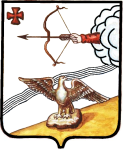 АДМИНИСТРАЦИЯ ОРЛОВСКОГО РАЙОНАКИРОВСКОЙ ОБЛАСТИПОСТАНОВЛЕНИЕот 10.03.2022г.	№  131-Пг. ОрловОб утверждении реестра мест (площадок) накопления твердыхкоммунальных отходов, расположенных на территории Орловского сельского поселения, входящего в состав муниципального образования Орловский муниципальный район Кировской областиРуководствуясь Федеральным законом от 06 октября 2003 года № 131-ФЗ «Об общих принципах организации местного самоуправления в Российской Федерации», Федеральным законом от 24 июня 1998 года № 89-ФЗ «Об отходах производства и потребления», постановлением Правительства РФ от 31 августа 2018 года № 1039 «Об утверждении правил обустройства мест (площадок) накопления твердых коммунальных отходов и ведения их реестра», руководствуясь Уставом муниципального образования Орловский муниципальный район, администрация Орловского района ПОСТАНОВЛЯЕТ:1. Утвердить реестр мест (площадок) накопления твердых коммунальных отходов, расположенных на территории Орловского сельского поселения, входящего в состав муниципального образования Орловский муниципальный район Кировской области согласно Приложению № 1.          2. Признать утратившим силу Постановление администрации Орловского района от 13.08.2020г. № 402-П «Об утверждении реестра мест (площадок) накопления твердых коммунальных отходов, расположенных на территории Орловского сельского поселения, входящего в состав муниципального образования Орловский муниципальный район Кировской области».3. Опубликовать настоящее постановление в Информационном бюллетене местного самоуправления муниципального образования Орловский муниципальный район Кировской области.4. Настоящее постановление вступает в силу с момента его официального опубликования.Глава администрацииОрловского района                  А.В.АботуровПриложение №1к постановлению администрацииОрловского районаот 10.03.2022 г. № 131-ПРеестр мест (площадок) накопления твердых коммунальных отходов  Орловского сельского поселения, входящего в состав муниципального образования Орловский муниципальный район Кировской области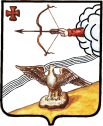 АДМИНИСТРАЦИЯ ОРЛОВСКОГО РАЙОНА КИРОВСКОЙ ОБЛАСТИПОСТАНОВЛЕНИЕ    25.03.2022                                     				                  № 149 -пг. ОрловО внесении изменений в постановление администрации Орловского района от 20.08.2018 № 541-п     С целью формирования культурно-информационного пространства на территории Орловского района, администрация Орловского района ПОСТАНОВЛЯЕТ:1. Внести изменения в постановление администрации Орловского района от 20.08.2018 № 541-п «Об утверждении муниципальной  программы «Развитие культуры в Орловском районе» на 2019-2024 годы» (далее – Программу):В паспорте программы пункт «Объемы финансирования программы» изложить в новой редакции:	1.2. В разделе 5 Программы слова «145322,56 тыс. руб.» заменить словами «145656,66 руб.».           1.3. Таблицу 3 «Объем и источники финансирования муниципальной программы» изложить в новой редакции:	1.4. Приложение 1 к Программе «Объем финансирования программы «Развитие культуры в Орловском районе» на 2019-2024 годы изложить в новой редакции согласно приложению № 1.1.5. Паспорт Подпрограммы «Организация и развитие библиотечного дела в муниципальном образовании Орловский район Кировской области» на 2019-2024 годы» изложить в новой редакции согласно приложению № 2.1.6.  В разделе 5 Подпрограммы «Организация и развитие библиотечного дела в муниципальном образовании Орловский район Кировской области» на 2019-2024 годы» слова «Общий объем финансирования подпрограммы на 2019 - 2024 г. составляет «81728,27 тыс. руб.» заменить словами «Общий объем финансирования подпрограммы на 2019 - 2024 г. составляет « 81776,27 тыс. руб.». 1.7. Таблицу 3 подпрограммы «Объем и источники финансирования муниципального подпрограммы» изложить в новой редакции:1.8. Приложение № 1 к Подпрограмме «Перечень мероприятий Подпрограммы «Организация и развитие библиотечного дела в муниципальном образовании Орловский район Кировской области » изложить в новой редакции согласно приложению №  3              1.9. Паспорт Подпрограммы «Развитие музейной деятельности в Орловском районе» на 2019-2024 годы» изложить в новой редакции согласно приложению № 4.           1.10. В разделе 5 Подпрограммы «Развитие музейной деятельности в Орловском районе» на 2019-2024 годы» слова «Общий объем финансирования подпрограммы на 2019 - 2024 г. составляет « 13993,72 тыс. руб. » заменить словами «Общий объем финансирования подпрограммы на 2019 - 2024г. составляет «14164,82 тыс. руб.».1.11. Таблицу 3 подпрограммы «Объем и источники финансирования муниципального подпрограммы» изложить в новой редакции:1.12. Приложение № 1 к Подпрограмме «Перечень мероприятий Подпрограммы «Развитие музейной деятельности в Орловском районе» изложить в новой редакции согласно приложению №  51.13. Паспорт Подпрограммы «Обеспечение дополнительного художественно-эстетического образования» на 2019-2024 годы» изложить в новой редакции согласно приложению № 6.1.14.  В разделе 5 Подпрограммы «Обеспечение дополнительного художественно – эстетического образования» на 2019-2024 годы» слова «Общий объем финансирования подпрограммы на 2019 - 2024г. составляет « 31490,28 тыс. руб.» заменить словами «Общий объем финансирования подпрограммы на 2019 - 2024 г. составляет «31520,28 тыс. руб.».1.15. Таблицу 3 подпрограммы «Объем и источники финансирования муниципального подпрограммы» изложить в новой редакции:1.16. Приложение № 1 к Подпрограмме «Перечень мероприятий Подпрограммы «Обеспечение дополнительного художественно- эстетического образования» на 2019-2024 годы изложить в новой редакции согласно приложению №  7.1.17. Паспорт Подпрограммы «Организация деятельности муниципального казенного учреждения «Централизованная бухгалтерия муниципальных учреждений культуры» на 2019-2024 годы» изложить в новой редакции согласно приложению № 8.1.18. В разделе 5 Подпрограммы «Организация  деятельности муниципального казенного учреждения «Централизованная бухгалтерия муниципальных учреждений культуры» на 2019-2024 годы» слова «Общий объем финансирования подпрограммы на 2019 - 2024г. составляет «17611,69 тыс. руб. » заменить словами «Общий объем финансирования подпрограммы на 2019 - 2024 г. составляет «17696,69 тыс. руб.».1.19. Таблицу 3 подпрограммы «Объем и источники финансирования муниципального подпрограммы» изложить в новой редакции:           2. Контроль  за выполнением настоящего постановления возложить на заместителя главы администрации Орловского района, заведующую отделом культуры и социальной работы Ашихмину Т.И.3. Опубликовать настоящее постановление в Информационном бюллетене органов местного самоуправления муниципального образования Орловский муниципальный район Кировской области.4. Постановление вступает в силу с момента опубликования.Глава администрацииОрловского района                      А.В.АботуровПриложение № 1 к постановлению администрации Орловского района                                                                                                                                           от 25.03.2022 № 149-пОБЪЁМ   ФИНАНСИРОВАНИЯ ПРОГРАММЫ«РАЗВИТИЕ КУЛЬТУРЫ В ОРЛОВСКОМ РАЙОНЕ»  НА 2019- 2024 годы Приложение № 2                                                                                                            к постановлению администрации                                                                                         Орловского района                                                                                                                     №  149-п от   25.03.2022                                                                                                                                                                                  ПАСПОРТ ПОДПРОГРАММЫ«Организация и развитие библиотечного дела  в  муниципальном образовании  Орловский район Кировской области на 2019-2024 годы»                                                                                                                                                                                                                                        Приложение № 3к постановлению администрации                                                                                                                                                               Орловского района                                                                                                                                                                                                                 От  25.03.2022  № 149-пПЕРЕЧЕНЬ МЕРОПРИЯТИЙ ПОДПРОГРАММЫ «Организация и развитие библиотечного дела в муниципальном образовании Орловский район Кировской области»                                                                                                                          __________Приложение № 4к постановлению администрации Орловского района                                                                                                         от  25.03.2022  № 149 -пПАСПОРТ ПОДПРОГРАММЫ«Развитие музейной деятельности Орловского районаКировской области на 2019 - 2024 годы»                                                                                  ________________Приложение №5к постановлению администрации Орловского района                                                                                               От 25.03.2022  № 149-п   ПЕРЕЧЕНЬ МЕРОПРИЯТИЙ ПОДРОГРАММЫ «Развитие музейной деятельности в Орловском районе на 2019-2024 годы»                                                                                                                                                                                             _______________ Приложение №6к постановлению администрации Орловского района                                                                                                                                                                       от 25.03.2022 №  149 -п                                                                                                                                          ПАСПОРТ ПОДПРОГРАММЫ«Обеспечение дополнительного художественно-эстетическогообразования» на 2019-2024 годы                                                                                                __________________Приложение № 7к постановлению администрации Орловского района                                                                                          от 25.03.2022 №  149-п                                                                                                                                ПЕРЕЧЕНЬ МЕРОПРИЯТИЙ ПОДРОГРАММ«Обеспечение дополнительного художественно-эстетического  образования» на 2019-2024  годы»____________________Приложение № 8к постановлению администрации Орловского района                                                                                                                                                           от 25.03.2022  № 149 -пП А С П О Р Т подпрограммы «Организация деятельности муниципального казенного учреждения «Централизованная бухгалтерия муниципальных учреждений культуры» на 2019-2024 годы                                                        _______________________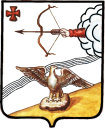 АДМИНИСТРАЦИЯ ОРЛОВСКОГО РАЙОНАКИРОВСКОЙ ОБЛАСТИПОСТАНОВЛЕНИЕ31.03.2022                				                № 150 - пг. ОрловО внесении изменений в постановление администрации Орловского района от 27.01.2021 № 42-пВ соответствии с п. 1  ст. 49, п. 1 ст. 50 Уголовного кодекса Российской Федерации и ст. 25, п. 1 ст. 39 Уголовно-исполнительного кодекса Российской Федерации, Трудовым кодексом Российской Федерации, администрация Орловского района Кировской области  ПОСТАНОВЛЯЕТ:1. Внести изменения в постановление администрации Орловского района от 27.01.2021 № 42-п «Об утверждении видов работ и перечня предприятий, организаций, учреждений расположенных на территории муниципального образования  Орловский муниципальный район Кировской области для трудоустройства осужденных без изоляции от общества для отбывания наказания  в виде обязательных и исправительных работ на 2021 год» (далее – постановление):1.1.  Приложение № 3 к постановлению «Перечень предприятий, организаций, учреждений  расположенных на территории муниципального образования Орловский муниципальный район  для отбывания наказания в виде  исправительных работ» дополнить пунктом  1.19:2. Опубликовать настоящее постановление в Информационном бюллетене органов местного самоуправления муниципального образования Орловский муниципальный район Кировской области.3. Постановление вступает в силу с момента опубликования.Заместитель главы администрации, начальник финансового управления администрации Орловского района                  А.Ю.МакароваАДМИНИСТРАЦИЯ ОРЛОВСКОГО РАЙОНАКИРОВСКОЙ ОБЛАСТИПОСТАНОВЛЕНИЕ07.04.2022             		                                              № 179-пг. ОрловО создании административной комиссии муниципального образования Орловский муниципальный район Кировской областиВ соответствии с Законом Кировской области от 06.04.2009 N 358-ЗО "Об административных комиссиях в Кировской области", администрация Орловского района   ПОСТАНОВЛЯЕТ:1. Создать административную комиссию муниципального образования Орловский муниципальный район Кировской области в количестве 7 человек.2. Утвердить персональный состав административной комиссии муниципального образования Орловский муниципальный район Кировской области. Прилагается.3. Установить место и время проведения заседания административной комиссии муниципального образования Орловский муниципальный район Кировской области: г. Орлов, ул. Ст. Халтурина, 18, кабинет № 53, каждый вторник, с 09 часов 00 минут.4. Признать утратившими силу:4.1. Постановление администрации Орловского района от 01.03.2019 № 147-п «О создании административной комиссии муниципального образования Орловский муниципальный район Кировской области»;4.2. Постановление администрации Орловского района от 23.01.2020 № 50-п ««О внесении изменений в постановление администрации Орловского района от 01.03.2019 № 147-п»;       5. Опубликовать настоящее постановление в Информационном бюллетене органов местного самоуправления муниципального образования Орловский муниципальный район Кировской области.       6. Постановление вступает в силу с момента опубликования.Глава администрацииОрловского района             А.В.АботуровПриложениеУТВЕРЖДЕН:Постановлением администрации Орловского района от 07.04.2022 № 179-пСостав административной комиссии муниципального образования Орловский муниципальный район Кировской области___________________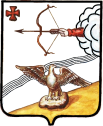 АДМИНИСТРАЦИЯ ОРЛОВСКОГО РАЙОНАКИРОВСКОЙ ОБЛАСТИПОСТАНОВЛЕНИЕ08.04.2022                                         				                     	 №  181-пг. ОрловО  Почетной грамоте и Благодарственном письме администрации Орловского районаВ целях поощрения граждан за заслуги и достижения в сфере экономики района, культуры, искусства,  воспитания, просвещения, охраны здоровья, жизни и прав граждан,  местного самоуправления, за высокопроизводительный и добросовестный труд, плодотворную общественную деятельность, администрация Орловского района ПОСТАНОВЛЯЕТ:1. Утвердить Положение о Почетной грамоте  администрации Орловского района согласно Приложению 1.2. Утвердить Положение о Благодарственном письме администрации Орловского района согласно Приложению 2.3. Утвердить Порядок представления документов о награждении Почетной грамотой администрации Орловского района и Благодарственным письмом администрации Орловского района согласно Приложению 3.       4. Признать утратившими силу:       4.1. Постановление  администрации  Орловского  района  от 30.12.2008     № 62-п  «О Почетной грамоте  и  Благодарственном  письме  администрации  Орловского района»;       4.2. Постановление администрации Орловского района  от 06.02.2013№ 78 «О внесении изменений в постановление главы администрации Орловского района от 30.12.2008 № 62-п».5. Опубликовать настоящее Постановление в Информационном бюллетене органов местного самоуправления муниципального образования Орловский муниципальный район  Кировской области.6. Постановление вступает в силу после опубликования.Глава администрацииОрловского района                 А.В.АботуровПриложение 1  УтвержденопостановлениемадминистрацииОрловского районаКировской областиот 08.04.2022  № 181-пПОЛОЖЕНИЕО ПОЧЕТНОЙ ГРАМОТЕ АДМИНИСТРАЦИИ ОРЛОВСКОГО РАЙОНА1. Почетная грамота администрации Орловского района Кировской области (далее - Почетная грамота) является формой поощрения за заслуги и высокие достижения в трудовой деятельности, культуре, искусстве, воспитании, образовании, здравоохранении, спорте, сельском хозяйстве, торговле и предпринимательстве, благотворительную, общественную и иную социально-значимую деятельность, вклад в развитие  местного самоуправления, за заслуги в обеспечении законности и правопорядка, прав и свобод граждан, многолетний добросовестный труд, а также в связи с юбилейными датами и профессиональными праздниками.2. Почетной грамотой награждаются:2.1  Граждане Российской Федерации, лица без гражданства, иностранные граждане, имеющие общий трудовой стаж не менее пяти лет в организациях, осуществляющих свою деятельность на территории Орловского района, и стаж работы по последней должности (профессии или специальности) не менее двух лет, награжденные почетной грамотой (либо иного вида наградой) организации, в которой работают, чьи заслуги отмечены Благодарственным письмом администрации Орловского района;2.2. Коллективы предприятий, учреждений и организаций независимо от их организационно-правовой формы, общественные объединения, способствующие развитию района и осуществляющие свою деятельность на территории Орловского района не менее пяти лет;2.3. Индивидуальные предприниматели, осуществляющие предпринимательскую деятельность на территории Орловского района не менее пяти лет.3. Ходатайствовать о награждении Почетной грамотой имеют право органы местного самоуправления района и муниципальных образований района, руководители структурных подразделений  и отраслевых органов администрации Орловского района, предприятия, организации и учреждения независимо от форм собственности, общественные объединения.4. Представление и рассмотрение материалов о награждении осуществляются в соответствии с Порядком представления документов о награждении Почетной грамотой администрации Орловского района и Благодарственным письмом администрации Орловского района (Приложение 3 к постановлению)5. Награждение Почетной грамотой оформляется распоряжением администрации Орловского района.6. Почетная грамота вручается в торжественной обстановке главой администрации Орловского района или по его поручению должностным лицом администрации района,  главами городского и сельского поселений района, руководителями предприятий, организаций, учреждений.7. Лица, указанные в пункте 2 Положения, награжденные Почетной грамотой, повторно представляются к награждению Почетной грамотой не ранее чем через три года после предыдущего награждения.8. Лица, награжденные Почетной грамотой, премируются в размере ½ минимального размера оплаты труда, действующего на момент награждения, за счет средств предприятия, учреждения, организации, ходатайствующих о награждении. Работникам органов местного самоуправления района и муниципальных образований района, награжденным Почетной грамотой, выплачивается единовременное денежное вознаграждение в размере ½ минимального размера оплаты труда за счет средств бюджета муниципального образования.9. Ходатайство о награждении принимается к рассмотрению при наличии поощрения Благодарственным письмом администрации Орловского района, за исключением награждения за победу в конкурсе и иных случаев, предусмотренных муниципальными правовыми актами.10. Дубликат Почетной грамоты взамен утраченной не выдается.11. Методическую и организационно-техническую работу по награждению Почетной грамотой, регистрацию ее выдачи осуществляет управляющий делами администрации Орловского района.12. Текст Почетной грамоты оформляется на бланке в соответствии с распоряжением администрации района, подписывается главой администрации района и заверяется печатью администрации Орловского района.13. Сведения о награждении Почетной грамотой  вносятся в трудовую книжку награжденного.___________Приложение 2  УтвержденопостановлениемадминистрацииОрловского районаКировской области08.04.2022 № 181-пПОЛОЖЕНИЕО БЛАГОДАРСТВЕННОМ ПИСЬМЕ АДМИНИСТРАЦИИ ОРЛОВСКОГО РАЙОНАБлагодарственное письмо администрации Орловского района (далее- Благодарственное письмо) является формой поощрения за осуществление конкретных задач в экономике, культуре и искусстве, в воспитании, просвещении, спорте, здравоохранении, сельском хозяйстве, торговле и предпринимательстве, охране здоровья граждан, в  местном самоуправлении, в укреплении законности и правопорядка, за добросовестный  труд, а также в связи с юбилейными датами и профессиональными праздниками.2. Благодарственным письмом награждаются:2.1.  Граждане Российской Федерации, лица без гражданства, иностранные граждане, имеющие общий трудовой стаж не менее трех лет в организациях, осуществляющих свою деятельность на территории Орловского района, и стаж работы по последней должности (профессии или специальности) не менее одного года, награжденные почетной грамотой (либо иного вида наградой) организации, в которой работают;   2.2.  Коллективы предприятий, учреждений и организаций независимо от их организационно-правовой формы, общественные объединения, способствующие развитию района и осуществляющие свою деятельность на территории Орловского района не менее трех лет;2.3. Индивидуальные предприниматели, осуществляющие предпринимательскую деятельность на территории Орловского района не менее трех лет. 3. Ходатайствовать о награждении Благодарственным письмом имеют право органы местного самоуправления района и муниципальных образований района, руководители структурных подразделений  и отраслевых органов администрации Орловского района, предприятия, организации и учреждения независимо от форм собственности, общественные объединения.4. Представление и рассмотрение материалов о награждении осуществляются в соответствии с Порядком представления документов о награждении Почетной грамотой администрации Орловского района и Благодарственным письмом администрации Орловского района, утвержденным настоящим постановлением (Приложение 3 к постановлению).5. Награждение Благодарственным письмом оформляется распоряжением администрации Орловского района.6. Благодарственное письмо вручается в торжественной обстановке главой администрации Орловского района или по его поручению должностным лицом администрации района,  главами городского и сельского поселений района, руководителями предприятий, организаций, учреждений.7. Лица, указанные в пункте 2 Положения, награжденные Благодарственным письмом, повторно представляются к награждению Благодарственным письмом не ранее чем через три года после предыдущего награждения.8. Дубликат Благодарственного письма взамен утраченного не выдается.9. Методическую и организационно-техническую работу по награждению Благодарственным письмом, регистрацию его выдачи осуществляет управляющий делами администрации Орловского района.10. Текст Благодарственного письма оформляется на бланке в соответствии с распоряжением администрации района, подписывается главой администрации района и заверяется печатью администрации Орловского района.11. Сведения о награждении Благодарственным письмом  вносятся в трудовую книжку награжденного._________Приложение 3УтвержденпостановлениемадминистрацииОрловского районаКировской области08.04.2022  № 181-пПОРЯДОКПРЕДСТАВЛЕНИЯ ДОКУМЕНТОВ О НАГРАЖДЕНИИ ПОЧЕТНОЙ ГРАМОТОЙ АДМИНИТРАЦИИ ОРЛОВСКОГО РАЙОНА, БЛАГОДАРСТВЕННЫМ ПИСЬМОМ АДМИНИСТРАЦИИ ОРЛОВСКОГО РАЙОНА1. При представлении к награждению Почетной грамотой, Благодарственным письмом инициаторы ходатайства, указанные в п. 3 Приложений 1,2  представляют следующие документы:1.1. В случае  выдвижения к награждению физических лиц:Ходатайство на имя главы администрации Орловского района на бланке юридического лица (с угловым штампом или логотипом), подписанное руководителем организации.Кадровую справку, заверенную подписью и печатью, содержащую автобиографические данные, указанные в хронологическом порядке сведения о трудовой деятельности, имеющихся поощрениях.Характеристику, раскрывающую производственные и иные достижения и заслуги лица, представляемого к награждению.Согласие лица, представляемого к награждению, на получение и обработку его персональных данных по форме согласно приложению № 1 к Порядку.1.2. В случае выдвижения к награждению юридического лица:Ходатайство по форме согласно приложению № 2 к Порядку.Справка о его финансово-экономическом состоянии в динамике за трехлетний период с разбивкой по годам (организации социальной сферы представляют сведения по основным направлениям деятельности и видам услуг, предоставляемых населению) по форме согласно приложению № 3 к Порядку.При представлении к награждению в связи с предстоящим юбилеем со дня основания юридического лица - историко-архивная справка.2. Ходатайство о награждении не позднее чем за один месяц до планируемой даты вручения Почетной грамоты или Благодарственного письма направляется главе администрации Орловского района.Материалы о награждении в течение месяца со дня получения ходатайства рассматриваются комиссией по награждению Почетной грамотой или Благодарственным письмом администрации Орловского района   (далее – комиссия), в состав которой входят:- глава администрации Орловского района,- заместитель главы администрации района, заведующий отделом культуры и социальной работы администрации района, (в его отсутствие – заместитель заведующего),- заместитель главы администрации района, начальник финансового управления администрации района, (в его отсутствие – заместитель начальника),- управляющий делами администрации Орловского района, - первый заместитель главы администрации района, заведующий отделом по вопросам жизнеобеспечения, архитектуры и градостроительства администрации района (в его отсутствие – заместитель заведующего),- заведующий организационным отделом  администрации района.Заседание комиссии правомочно, если на нем присутствует большинство членов комиссии. На заседании комиссии председательствует глава администрации района, а в случае его отсутствия — управляющий делами администрации района. Решение принимается большинством голосов от числа присутствующих. При равенстве голосов решающим является голос председательствующего на заседании комиссии. По результатам рассмотрения ходатайства комиссия принимает решение:- О награждении Почетной грамотой  или Благодарственным письмом.- Об отклонении ходатайства о награждении Почетной грамотой или Благодарственным письмом. В случае отклонения ходатайства о награждении заявителю направляется письменный ответ.3. Наградные документы, поданные в отношении лиц, не соответствующих требованиям пунктов 2,7 Приложений 1,2, а также наградные документы, поданные с нарушением срока, установленного пунктом 2 настоящего Порядка, возвращаются инициатору ходатайства.Наградные документы, при несоответствии их пунктам 1.1, 1.2. настоящего Порядка, возвращаются инициатору ходатайства для доработки.  Учет и регистрацию награждения Почетной грамотой или Благодарственным письмом осуществляет управляющий делами администрации района.Приложение 1 к ПорядкуФОРМАполучения согласия лиц, представляемых к награждению,на получение и обработку их персональных данных    Я,___________________________________________________________(фамилия, имя, отчество)__________________________________________________________________(должность, название организации)____________________________________________________________________________________________________________________________________(паспорт: серия, номер, дата выдачи, кем выдан)__________________________________________________________________(адрес регистрации)даю   свое   согласие    администрации Орловского района, находящемуся  по  адресу:  Кировская область, г. Орлов, ул. Ст. Халтурина, д. 18 на получение, обработку  моих  персональных  данных (фамилия, имя, отчество, дата и место рождения,  гражданство,  образование,  домашний  адрес, семейное положение, владение иностранными языками, награды и поощрения, пребывания за границей, ИНН, стаж и периоды работы, сведения о судимости, наградных документах).   	Предоставляю  администрации Орловского района  право осуществлять все действия (операции) с моими персональными данными, включая сбор,   систематизацию,   накопление,   хранение,   обновление,  изменение, использование,  обезличивание,  блокирование,  уничтожение. Оператор вправе обрабатывать  мои персональные данные посредством внесения их в электронную базу  данных,  включения  в  нормативные  правовые  акты  и отчетные формы, предусмотренные    нормативными    правовыми    актами,   регламентирующими представление  отчетных  данных,  использовать  мои  персональные  данные в информационной  системе;  размещать  мои  фамилию,  имя  и  отчество, место работы, должность, вид награждения в средствах массовой информации.    	Настоящее  согласие  действует  со  дня  его  подписания в период срокадействия  рассмотрения  документов  о награждении, а также на срок хранениядокументов  (75  лет).  Настоящее  согласие  может быть отозвано письменнымзаявлением субъекта персональных данных."___" ___________ 20___ г.     _______________     ________________________                                                              (подпись)                      (Ф.И.О.)Приложение 2 к ПорядкуХОДАТАЙСТВО(для юридических лиц)                                               ____________________________                                                  (наименование награды)                                               ____________________________1. Наименование организации в соответствии с Уставом __________________________________________________________________2. Почтовый адрес организации, контактный телефон __________________________________________________________________3. Численность работающих в организации __________________________________________________________________4. Какими наградами награждена организация, даты награждений __________________________________________________________________5. Число, месяц, год создания организации(приложить копию архивной справки) __________________________________________________________________6. Преобразования и переименования организацииСведения в пунктах 1 - 6 соответствуют действительности.__________________________________________________________________                (должность, подпись, фамилия, инициалы лица,                 ответственного за подготовку представления)М.П.7.  Информация  о  вкладе  организации  в  социально-экономическое развитиеОрловского района__________________________________________________________________    Руководитель организации________________________________           (подпись)________________________________      (инициалы, фамилия)М.П.    "___" ____________ 20__ г.                                                                   Приложение 3 к Порядку Справка о финансово-экономическом состоянииюридического лицаПримечание. Указанные   сведения   должны  представляться   в  динамике  за трехлетний  период (с разбивкой по каждому году) и истекшие месяцы текущего года, предшествующие дате внесения ходатайства.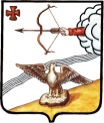 АДМИНИСТРАЦИЯ ОРЛОВСКОГО РАЙОНАКИРОВСКОЙ ОБЛАСТИПОСТАНОВЛЕНИЕ08.04.2022                                                                                     № 183-пг. ОрловО подготовке проекта внесения изменений в схему территориального планирования муниципального образования Орловский муниципальный район Кировской области           В соответствии Федеральным законом Российской Федерации от 29.12.2004 № 190-ФЗ «Градостроительный кодекс Российской Федерации», Федеральным законом от 06.10.2003 № 131-ФЗ «Об общих принципах организации местного самоуправления в Российской Федерации», схема территориального планирования муниципального образования Орловский муниципальный район, утвержденным решением Орловской районной Думы Кировской области четвертого созыва от 17.02.2012 № 13/110, необходимостью внесения изменений в схему территориального планирования в части отображения на картах объектов федерального значения и в части отображения в графической части документов приаэродромной территории аэродрома Киров (Победилово), приведения в соответствие ограничениям использования объектов недвижимости, установленным на приаэродромной территории, администрация Орловского района ПОСТАНОВЛЯЕТ:        1. Отделу по вопросам жизнеобеспечения, архитектуры и градостроительства администрации Орловского района обеспечить подготовку проекта внесения изменений в схему территориального планирования муниципального образования Орловский муниципальный район Кировской области, утвержденную решением Орловской районной Думы Кировской области четвертого созыва от 17.02.2012 № 13/110 «Об утверждении схемы территориального планирования муниципального образования Орловский муниципальный район Кировской области».       2. Предложения от заинтересованных лиц по проекту изменений в схему территориального планирования муниципального образования Орловский муниципальный район Кировской области, а также обоснование данных предложений направлять в администрацию Орловского района Кировской области по адресу: Кировская область, г. Орлов,  ул. Ст. Халтурина, д. 18, кабинет № 42.        3. Установить срок направления предложений заинтересованных лиц по подготовке проекта внесения изменений в схему территориального планирования муниципального образования Орловский муниципальный район Кировской области — до 15.06.2022.        4. Признать утратившими силу:4.1. Постановление администрации Орловского района от 14.10.2019 № 577-П «О подготовке проекта внесения изменений в схему территориального планирования муниципального образования Орловский муниципальный район Кировской области»,4.2.  Постановление администрации Орловского района от 22.11.2019 № 668-п «О внесении изменений в постановление от 14.10.2019 № 577-П «О подготовке проекта внесения изменений в схему территориального планирования муниципального образования Орловский муниципальный район Кировской области».      5. Настоящее постановление опубликовать в Информационном бюллетене органов местного самоуправления муниципального образования Орловский муниципальный район Кировской области и разместить на официальном сайте Орловского района.      6. Настоящее постановление вступает в силу после его официального опубликования.Глава администрацииОрловского района                      А.В.Аботуров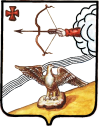 АДМИНИСТРАЦИЯ ОРЛОВСКОГО РАЙОНАКИРОВСКОЙ ОБЛАСТИПОСТАНОВЛЕНИЕ12.04.2022                                                                                 № 190-пг. ОрловОб утверждении Методики  определения объёма финансового обеспечения  образовательной деятельности общеобразовательных организаций в Орловском районе Кировской области  В целях определения порядка расчета нормативов финансового обеспечения на получение общедоступного и бесплатного дошкольного, начального общего, основного общего, среднего общего и дополнительного образования детей, в соответствии с Законом Кировской области от 14.10.2013 №320-ЗО «Об образовании в Кировской области», администрация Орловского  района ПОСТАНОВЛЯЕТ:      1. Утвердить  «Методику определения объема финансового обеспечения образовательной деятельности общеобразовательных организаций в Орловском районе Кировской области». Приложение №1.      2. И.о. начальника управления образования Орловского района (И.П. Бадьиной) обеспечить контроль за расходованием средств субвенций из областного бюджета согласно утвержденной методике.      3. Признать утратившим силу:     3.1. постановление администрации Орловского района от 13.05.2021 №278-п «Об утверждении Методики определения финансового обеспечения образовательной деятельности общеобразовательных организаций в Орловском районе Кировской области»;    3.2.  постановление администрации Орловского района от 30.12.2021 № 771-п «О внесении изменений в постановление администрации Орловского района от 13.05.2021 №278-п».     4. Контроль за исполнением настоящего постановления возложить на и.о. начальника управления образования Орловского района Бадьину И.П.     5. Постановление вступает в силу с момента опубликования и распространяется на отношения возникшие с 01.01.2022г.Глава администрацииОрловского района           А.В. АботуровУтвержденапостановлением администрации Орловского района от 12.04.2022 № 190-п  МЕТОДИКАопределения объёма финансового обеспечения образовательной деятельности общеобразовательных организаций в Орловском районе Кировской области1. Объем финансового обеспечения на реализацию прав на получение общедоступного и бесплатного дошкольного, начального общего, основного общего, среднего общего и дополнительного образования детей в Орловском районе Кировской области определяется ежегодно для обеспечения финансирования расходов на оплату труда, в том числе расходов на осуществление внеурочной деятельности педагогическим работникам муниципальных общеобразовательных организаций, расходов на приобретение учебников и учебных пособий, средств обучения, игр, игрушек, расходов на дополнительное профессиональное образование по программам повышения квалификации руководителей и педагогических работников, деятельность которых связана с образовательным процессом (за исключением расходов на содержание зданий и оплату коммунальных услуг) (далее – учебные расходы), в соответствии с нормативами, установленными Правительством Кировской области. 2. Объем финансирования для общеобразовательных организаций, расположенных в городской местности в части расходов на оплату труда в рамках обеспечения урочной деятельности, рассчитывается по формуле: где: – объем финансирования общеобразовательной организации в части расходов на оплату труда в рамках обеспечения урочной деятельности; n – уровень образования; с – количество уровней образования;– норматив финансового обеспечения образовательной деятельности общеобразовательных организаций в части расходов на оплату труда в рамках обеспечения урочной деятельности по n-му уровню образования в расчёте на одного обучающегося (воспитанника), согласно приложения №1;– среднегодовой коэффициент индексации оплаты труда в рамках обеспечения урочной деятельности;– произведение корректирующих коэффициентов, утвержденных Правительством Кировской области, применяемых к нормативам финансового обеспечения образовательной деятельности общеобразовательных организаций в расчёте на одного обучающегося (воспитанника) с учётом особенностей осуществления образовательной деятельности, форм обучения, дополнительно осуществляемых функций, связанных с предоставлением образования, нахождение муниципальной общеобразовательной организации, согласно приложения №3;– численность обучающихся (воспитанников) n-го уровня образования с учётом особенностей осуществления образовательной деятельности, форм обучения, дополнительно осуществляемых функций, связанных с предоставлением образования, нахождение муниципальной общеобразовательной;j – показатель, учитывающий особенности осуществления образовательной деятельности, формы обучения, дополнительно осуществляемых функций, связанных с предоставлением образования, нахождения муниципальной общеобразовательной организации;m - количество показателей, учитывающих особенности осуществления образовательной деятельности, формы обучения, дополнительно осуществляемые функции, связанные с предоставлением образования, местонахождение муниципальной общеобразовательной организации;Kп- поправочный коэффициент в части оплаты труда, учитывающий отклонение уровня средней заработной платы педагогических работников на одну ставку между образовательными организациями, расположенными на территории Орловского района, согласно приложения №4. 3. Объем финансирования для общеобразовательных организаций, расположенных в сельской местности в части расходов на оплату труда в рамках обеспечения урочной деятельности, рассчитывается по формуле: где: – объем финансирования общеобразовательной организации в части расходов на оплату труда в рамках обеспечения урочной деятельности; n – уровень образования; с – количество уровней образования;– норматив финансового обеспечения образовательной деятельности общеобразовательных организаций в части расходов на оплату труда в рамках обеспечения урочной деятельности по n-му уровню образования в расчёте на один класс (дошкольную группу), согласно приложения №1;– среднегодовой коэффициент индексации оплаты труда в рамках обеспечения урочной деятельности;– произведение корректирующих коэффициентов, утвержденных Правительством Кировской области, применяемых к нормативам финансового обеспечения образовательной деятельности общеобразовательных организаций в расчёте на один класс (дошкольную группу) с учётом особенностей комплектования классов (дошкольных групп), местонахождения муниципальной общеобразовательной организации, согласно приложения №3;– количество классов (дошкольных групп) n-го уровня образования с учётом особенностей комплектования классов (дошкольных групп), местонахождения муниципальной общеобразовательной организации, рассчитываемых в соответствии с правилами, установленными Правительством Кировской области, согласно приложения №2 ;p –показатель, учитывающий особенности комплектования классов (дошкольных групп), местонахождение муниципальной общеобразовательной организации;r - количество показателей, учитывающих особенности комплектования классов (дошкольных групп), местонахождение муниципальной общеобразовательной организации;Kп- поправочный коэффициент в части оплаты труда, учитывающий отклонение уровня средней заработной платы педагогических работников на одну ставку между образовательными организациями, расположенными на территории Орловского района, согласно приложения №4.При определении количества обучающихся (воспитанников), классов (дошкольных групп) используются данные федеральной статистической отчётности ОО-1 на начало учебного года, предшествующего году, в котором производится расчет, за исключением случаев реорганизации общеобразовательных организаций, изменение количества классов (классов-комплектов), дошкольных групп при школах, изменения количества учащихся, находящихся на индивидуальном обучении на дому. 4. Объем финансирования для общеобразовательных организаций, расположенных в городской местности в части учебных расходов рассчитывается по формуле:где: - объем финансирования общеобразовательной организации в части учебных расходов;n – уровень образования;с – количество уровней образования;– норматив финансового обеспечения образовательной деятельности общеобразовательных организаций в части учебных расходов по n-му уровню образования в расчёте на одного обучающегося (воспитанника), согласно приложения №1;– прогнозируемый индекс изменения соответствующих видов расходов бюджета, устанавливаемый Правительством Кировской области при подготовке проекта закона области об областном бюджете на очередной финансовый год; – корректирующий коэффициент, утвержденный Правительством Кировской области, применяемый к нормативам финансового обеспечения образовательной деятельности общеобразовательных организаций в части учебных расходов по n-му уровню образования в расчёте на одного обучающегося (воспитанника) с учётом особенностей осуществления образовательной деятельности, форм обучения, дополнительно осуществляемых функций, связанных с предоставлением образования, нахождение муниципальной общеобразовательной организации;– численность обучающихся (воспитанников) n-го уровня образования в муниципальной общеобразовательной организации с учётом особенностей осуществления образовательной деятельности, форм обучения, дополнительно осуществляемых функций, связанных с предоставлением образования, нахождение муниципальной общеобразовательной организации;j –показатель, учитывающий особенности осуществления образовательной деятельности, формы обучения, дополнительно осуществляемых функций, связанных с предоставлением образования, нахождения муниципальной общеобразовательной организации;m - количество показателей, учитывающих особенности осуществления образовательной деятельности, формы обучения, дополнительно осуществляемые функции, связанные с предоставлением образования, местонахождение муниципальной общеобразовательной организации;Kpp- коэффициент районного регулирования, согласно приложения №55. Объем финансирования для общеобразовательных организаций, расположенных в сельской местности в части учебных расходов рассчитывается по формуле:где: - объем финансирования общеобразовательной организации в части учебных расходов;n – уровень образования;с – количество уровней образования;– норматив финансового обеспечения образовательной деятельности общеобразовательных организаций в части учебных расходов по n-му уровню образования в расчёте на один класс (дошкольную группу), согласно приложения №1;– прогнозируемый индекс изменения соответствующих видов расходов бюджета, устанавливаемый Правительством Кировской области при подготовке проекта закона области об областном бюджете на очередной финансовый год;– количество классов (дошкольных групп) n-го уровня образования в муниципальной общеобразовательной организации с учётом особенностей комплектования классов (дошкольных групп), местонахождения муниципальной общеобразовательной организации, рассчитываемых в соответствии с правилами, установленными Правительством Кировской области, согласно приложения №2;p –показатель, учитывающий особенности комплектования классов (дошкольных групп), местонахождение муниципальной общеобразовательной организации;r - количество показателей, учитывающих особенности комплектования классов (дошкольных групп), местонахождение муниципальной общеобразовательной организации;Kpp- коэффициент районного регулирования, согласно приложения №56. Объем финансирования в части расходов на оплату труда в рамках обеспечения внеурочной деятельности рассчитывается по формуле:где: – объем финансирования общеобразовательной организации в части расходов на оплату труда в рамках обеспечения внеурочной деятельности педагогических работников общеобразовательных организаций, расположенных в городских населённых пунктах;  – объем финансирования общеобразовательной организации в части расходов на оплату труда в рамках обеспечения внеурочной деятельности педагогических работников общеобразовательных организаций, расположенных в сельских населённых пунктах; – количество классов муниципальных общеобразовательных организаций, расположенных в городских населенных пунктах Орловского района, осуществляющих внеурочную деятельность в классах с наполняемостью не менее установленной для образовательных организаций федеральными органами исполнительной власти;  - наполняемость классов в муниципальных общеобразовательных организациях, расположенных в городских населённых пунктах, установленная для j-го типа образовательной организации федеральными органами исполнительной власти (25 человек);          - количество обучающихся в  муниципальных общеобразовательных организациях Орловского района, расположенных в городских населённых пунктах, в классах с наполняемостью менее  установленной для образовательных организаций федеральными органами исполнительной власти;– норматив в рамках обеспечения внеурочной деятельности  в части расходов на оплату труда педагогических работников в расчёте на один час внеурочной деятельности в общеобразовательных организациях, расположенных в городских населённых пунктах, устанавливаемый Правительством Кировской области, согласно приложения №1;– количество классов (классов-комплектов) муниципальных общеобразовательных организаций, расположенных в сельских населенных пунктах Орловского района, осуществляющих внеурочную деятельность в классах (классах-комплектах) с наполняемостью не менее 14 человек;  - наполняемость классов (классов-комплектов) в муниципальных общеобразовательных организациях, расположенных в сельских населённых пунктах, установленная для j-го типа образовательной организации (14 человек);          - количество обучающихся в  муниципальных общеобразовательных организациях Орловского района, расположенных в сельских населённых пунктах, в классах (классах-комплектах) с наполняемостью менее 14 человек;– норматив в рамках обеспечения внеурочной деятельности  в части расходов на оплату труда педагогических работников в расчёте на один час внеурочной деятельности в общеобразовательных организациях, расположенных в сельских населённых пунктах, устанавливаемый Правительством Кировской области, согласно приложения №1;n – уровень образования;Тn – количество часов внеурочной деятельности в год на один класс;– среднегодовой коэффициент индексации оплаты труда в рамках обеспечения внеурочной деятельности;1,15 – районный коэффициент;Н – коэффициент отчислений на страховые взносы на обязательное пенсионное страхование, обязательное социальное страхование на случай временной нетрудоспособности и в связи с материнством, обязательное медицинское страхование, обязательное социальное страхование от несчастных случаев на производстве и профессиональных заболеваний;Kpp- коэффициент районного регулирования, согласно приложения №5 _________________
НОРМАТИВЫ
финансового обеспечения образовательной деятельности 
общеобразовательных организаций Кировской области
1. Нормативы финансового обеспечения образовательной деятельности общеобразовательных организаций Кировской области применяются для определения объемов субвенций общеобразовательной организации на реализацию прав на получение общедоступного и бесплатного дошкольного, начального общего, основного общего, среднего общего и дополнительного образования детей в муниципальных общеобразовательных организациях; субсидий частным общеобразовательным организациям, осуществляющим образовательную деятельность по имеющим государственную аккредитацию основным общеобразовательным программам; расходов на финансовое обеспечение выполнения муниципального задания на оказание муниципальных услуг по предоставлению дошкольного, начального общего, основного общего, среднего общего и дополнительного образования детей в областных государственных общеобразовательных организациях.

2. Нормативы в части расходов на оплату труда работников с начислениями и учебных расходов в рамках обеспечения урочной деятельности общеобразовательных организаций (за исключением общеобразовательных организаций, в том числе обособленных подразделений  юридического лица вне места его нахождения, расположенных в сельских населённых пунктах, с численностью обучающихся (воспитанников) менее 275 человек):
Среднегодовой коэффициент  индексации оплаты труда в рамках обеспечения урочной деятельности составляет 1,03. Нормативы в рамках обеспечения урочной деятельности общеобразовательных организаций,  в том числе обособленных подразделений  юридического лица вне места его нахождения, расположенных в сельских населённых пунктах, с численностью обучающихся (воспитанников) менее 275 человек в части расходов на оплату труда работников с начислениями и учебных расходов:
Среднегодовой коэффициент  индексации оплаты труда в рамках обеспечения урочной деятельности составляет 1,0544. Нормативы в рамках обеспечения внеурочной деятельности в части расходов на оплату труда педагогических работников:
В общеобразовательных организаций, расположенных в Орловском районе, установлен районный коэффициент к заработной плате, поэтому расходы на обеспечение внеурочной деятельности увеличиваются в 1,15 раза.Среднегодовой коэффициент  индексации оплаты труда в рамках обеспечения внеурочной деятельности  1,069__________Расходы на оплату труда работников с начислениями включают в себя оклады (должностные оклады), ставки заработной платы, выплаты компенсационного и стимулирующего характера, начисления на заработную плату.

** Учебные расходы включают в себя расходы на учебники, учебные пособия, средства обучения, игры, игрушки, дополнительное профессиональное образование по программам повышения квалификации руководителей и педагогических работников, деятельность которых связана с образовательным процессом (за исключением расходов на содержание зданий и оплату коммунальных услуг, осуществляемых из местных бюджетов).

*** Расходы на оплату труда педагогических работников с начислениями включают в себя оклады (должностные оклады), ставки заработной платы, выплаты компенсационного и стимулирующего характера.
                                      				ПРАВИЛАрасчета количества классов (дошкольных групп) общеобразовательных организаций Орловского района1. Настоящие Правила расчета количества классов (дошкольных групп) общеобразовательных организаций Кировской области (далее – Правила) разработаны в целях расчета объемов субвенций местным бюджетам
из областного бюджета на реализацию прав на получение общедоступного
и бесплатного дошкольного, начального общего, основного общего, среднего общего и дополнительного образования детей в муниципальных общеобразовательных организациях, а также расходов на финансовое обеспечение выполнения государственного задания на оказание государственных услуг по предоставлению дошкольного, начального общего, основного общего, среднего общего и дополнительного образования детей 
в областных государственных общеобразовательных организациях, в части расходов на оплату труда и учебных расходов общеобразовательных организаций, в том числе обособленных подразделений юридического лица вне места его нахождения, расположенных в сельских населенных пунктах,
с численностью обучающихся (воспитанников) менее 275 человек.2. Количество классов на уровне начального общего образования,
а также дошкольных групп общеобразовательных организаций  рассчитывается следующим образом:2.1. Группа детей разного возраста принимается за одну дошкольную группу.2.2. Не более четырех классов с общей численностью
учащихся в них до 10 человек (включительно), не более трех классов с общей численностью учащихся в них до 15 человек (включительно), двух классов
с общей численностью учащихся в них до 20 человек (включительно) –
принимается за один расчетный класс.2.3. Четыре класса с общей численностью учащихся в них
от 11 до 40 человек (включительно) – принимается за два расчетных класса.3. Количество классов на уровне начального общего (за исключением классов, указанных в подпунктах 2.2, 2.3), основного общего и среднего общего образования общеобразовательных организаций определяется по количеству классов, скомплектованных
в общеобразовательных организациях._____________КОРРЕКТИРУЮЩИЕ КОЭФФИЦИЕНТЫк нормативам финансового обеспечения образовательной деятельности общеобразовательных организаций (за исключением общеобразовательных организаций, расположенных в сельских населенных пунктах)  в части расходов на  оплату  труда  работников в рамках обеспечения  урочной  деятельности  и учебных расходовПримечание. 1. Коэффициенты,  указанные  в  пунктах 1 – 4, применяются к нормативам финансового обеспечения образовательной деятельности  общеобразовательных организаций в рамках обеспечения урочной деятельности в части расходов на оплату труда работников.2. Коэффициент, указанный в пункте  5,  применяется  к  нормативам  финансового обеспечения образовательной деятельности  общеобразовательных организаций в рамках обеспечения урочной деятельности в части учебных расходов.КОРРЕКТИРУЮЩИЕ КОЭФФИЦИЕНТЫк нормативам финансового обеспечения образовательной
 деятельности общеобразовательных организаций (за исключением
общеобразовательных организаций, расположенных в городских населенных пунктах, общеобразовательных организаций, в том числе обособленных подразделений юридического лица вне места его нахождения, расположенных в сельских населенных пунктах, с численностью обучающихся
(воспитанников) менее 275 человек) в части расходов на оплату труда
работников в рамках обеспечения урочной деятельности
и учебных расходовПримечания: 1. Коэффициенты, указанные в пунктах 1 – 3, 5 применяются к нормативам финансового обеспечения образовательной деятельности общеобразовательных организаций в рамках обеспечения урочной деятельности в части расходов на оплату труда работников.2. Коэффициент, указанный в пункте 4, применяется к нормативам финансового обеспечения образовательной деятельности общеобразовательных организаций в рамках обеспечения урочной деятельности в части учебных расходов.КОРРЕКТИРУЮЩИЕ КОЭФФИЦИЕНТЫк нормативам финансового обеспечения образовательной
деятельности общеобразовательных организаций, в том числе обособленных подразделений юридического лица вне места его нахождения (за исключением общеобразовательных организаций, расположенных в городских населенных пунктах, общеобразовательных организаций, расположенных в сельских населенных пунктах,
с численностью обучающихся (воспитанников) более 275 человек),
в части расходов на оплату труда работников в рамках обеспечения
урочной деятельностиПримечание. 1. Коэффициенты применяются к нормативам финансового обеспечения образовательной деятельности общеобразовательных организаций на уровне дошкольного, начального общего, основного общего и среднего общего образования, установленным в пункте 3 приложения № 1 настоящего постановления.2. Коэффициенты, указанные в пункте 1, 2, 4 применяются к нормативам финансового обеспечения образовательной деятельности общеобразовательных организаций, указанных в пункте 3 приложения № 1, установленного настоящим постановлением, в рамках обеспечения урочной деятельности в части расходов на оплату труда работников.3. Коэффициенты, указанные в пунктах 3, 4 применяются к нормативам финансового обеспечения образовательной деятельности общеобразовательных организаций для дошкольных групп и классов общеобразовательных организаций, указанных в пунктах 3.1 – 3.3 настоящих корректирующих коэффициентов, в рамках обеспечения урочной деятельности в части расходов на оплату труда работников._____________Поправочный коэффициент в части оплаты труда, учитывающий отклонение уровня средней заработной платы педагогических работников на одну ставку между образовательными организациями, расположенными на территории Орловского района (Кп)                           _________________________Поправочный коэффициент районного регулирования (Kpp) в части учебных расходов, внеурочной деятельности                          _________________________АДМИНИСТРАЦИЯ ОРЛОВСКОГО РАЙОНАКИРОВСКОЙ ОБЛАСТИПОСТАНОВЛЕНИЕ13.04.2022				                                                               №  197- пг. ОрловОб обеспечении пожарной безопасности объектов и населенных пунктов в весенне-летний пожароопасный период 2022 годаВ целях предупреждения пожаров и обеспечения безопасности людей в весенне-летний пожароопасный период 2022 года в Орловском районе, администрация Орловского района ПОСТАНОВЛЯЕТ:1. Рекомендовать главам администраций Орловского городского и сельского поселений, руководителям организаций в рамках своих полномочий:1.1. Руководствуясь требованиями статей 19, 25, 37 Федерального закона от 21.12.1994 № 69-ФЗ «О пожарной безопасности», статьи 63 Федерального закона от 22.07.2008 № 123-ФЗ «Технический регламент о требованиях пожарной безопасности», Правилами противопожарного режима в Российской Федерации, утвержденными постановлением Правительства Российской Федерации от 25.04.2012 № 390 «О противопожарном режиме», разработать планы противопожарных мероприятий по подготовке объектов жилищного фонда и населенных пунктов, садоводческих объединений граждан и объектов экономики  к эксплуатации в весенне-летний пожароопасный период 2021 года.1.2. Организовать выполнение первичных мер пожарной безопасности, определенных статьей 63 Федерального закона от 22.07.2008 № 123-ФЗ «Технический регламент о требованиях пожарной безопасности», обратив особое внимание на деятельность по разработке и включению мероприятий по обеспечению пожарной безопасности муниципальных образований в планы и программы развития территории, по разработке (корректировке) и организации выполнения муниципальных целевых программ по вопросам обеспечения пожарной безопасности, по социальному и экономическому стимулированию участия граждан и организаций в добровольной пожарной охране, по созданию и обеспечению деятельности муниципальной пожарной охраны, по обеспечению населенных пунктов водоисточниками для целей наружного пожаротушения, водоподающей техникой, беспрепятственным проездом пожарной техники к месту пожара, связью и оповещением населения, по организации обучения населения мерам пожарной безопасности и по проведению противопожарной пропаганды в области пожарной безопасности.1.3. В срок до 26.04.2022 организовать и провести проверку технического состояния противопожарного водоснабжения на территориях населенных пунктов и организаций, принять меры по организации своевременного ремонта и обслуживания оборудования водозаборов, насосных станций, артезианских скважин, неисправных пожарных гидрантов, водонапорных башен, очистке водоемов, приспособленных для целей пожаротушения, обеспечению подъездов к ним и оборудованию площадками (пирсами) для установки пожарной техники.  1.4. Запретить сельскохозяйственные палы, сжигание мусора, опавшей листвы и сухой травы на территориях и вблизи населенных пунктов, садоводческих объединений граждан, а также стерни на полях, пожнивных и порубочных остатков, частей деревьев и кустарников, тары, строительных материалов, проведение всех видов пожароопасных работ с использованием открытого огня (кроме работ, проводимых в специально отведенных и оборудованных рабочих местах), а также разведение костров на озелененных территориях, территориях общего пользования (в том числе на дорогах, проездах, тротуарах и пешеходных дорожках), на территории организаций и личных подворий.В случае невыполнения указанных требований принимать меры по привлечению виновных к административной ответственности по статье 2.2 Закона Кировской области от 04.12.2007 №200-ЗО (в редакции 09.11.2017)  «Об административной ответственности в Кировской области».1.5. В срок до 26.04.2022 организовать на территории населенных пунктов устройство защитных противопожарных полос, удаление сухой растительности, ликвидация ветхих строений, дежурство с водоподающей и землеройной техникой.2. Рекомендовать главам администраций Орловского городского и сельского поселений2.1. В срок до 26.04.2022 организовать и провести комплексные проверки соответствия территорий населенных пунктов требованиям пожарной безопасности, обратив внимание на очистку территорий от сухой растительности и свалок горючего мусора, наличие и приспособленность водоисточников для целей пожаротушения, подъездов, проездов, возможность использования имеющейся водовозной и землеройной техники.2.2. Принять меры по выполнению противопожарных мероприятий, указанных в предписаниях государственного пожарного надзора, в том числе на объектах социальной сферы с круглосуточным пребыванием людей, жизнеобеспечения, обратив особое внимание на содержание территории, состояние путей эвакуации, электрооборудования, наличие и исправность первичных средств пожаротушения, систем автоматической противопожарной защиты.2.3. Организовать на территориях поселений противопожарную пропаганду и обучение населения мерам пожарной безопасности с проведением сходов (встреч) с населением по разъяснению мер пожарной безопасности.2.4. Проанализировать состояние боеготовности добровольной пожарной охраны и провести до 20.04.2022 смотры всей пожарной и водоподающей техники, принять меры по приведению пожарной техники, приспособленной (переоборудованной) для целей пожаротушения, в исправное состояние, обеспечению ее горюче-смазочными материалами и огнетушащими веществами, организации при ней круглосуточного дежурства водителей и добровольных пожарных, закрепить за каждой пожарной мотопомпой мотористов и определить порядок доставки мотопомп к месту пожара.2.5. При наступлении неблагополучной обстановки с пожарами в населенных пунктах вводить особый противопожарный режим с проведением комплекса дополнительных противопожарных мероприятий.2.6. Совместно с Орловским комплексным центром социального обслуживания населения в пределах средств, выделяемых на обслуживание граждан пожилого возраста и инвалидов, многодетных семей, оказать материальную помощь в ремонте печей, газового оборудования и электропроводки, эксплуатирующихся с нарушением требований пожарной безопасности.2.7. Довести данное распоряжение до учреждений, организаций, иных юридических лиц независимо от их организационно-правовых форм и форм собственности, крестьянских (фермерских) хозяйств, общественных объединений, индивидуальных предпринимателей, должностных лиц, граждан Российской Федерации, иностранных граждан, лиц без гражданства, владеющих, пользующихся и (или) распоряжающихся территорией, прилегающей к лесу.2.8. В срок до 30.04.2022 проинформировать комиссию по предупреждению и ликвидации чрезвычайных ситуаций и обеспечению пожарной безопасности Орловского района о проведенной работе по подготовке населенных пунктов к пожароопасному периоду 2022 года.3. Рекомендовать главе администрации Орловского сельского поселения Фокиной Л.В. совместно с ОНД и ПР Орловского района Савиных А.В. организовать и провести внеплановые выездные проверки пожарной безопасности объектов, подверженных угрозе распространения лесных пожаров.4. Признать утратившим силу постановление администрации Орловского района Кировской области от 20.04.2021 № 245-п «Об обеспечении пожарной безопасности объектов и населенных пунктов в весенне-летний пожароопасный период 2020 года».5. Опубликовать настоящее постановление в Информационном бюллетене органов местного самоуправления Орловского района.6. Постановление вступает в силу с момента опубликования.7. Контроль за исполнением настоящего постановления оставляю за собой.Глава администрацииОрловского района	               А.В. Аботуров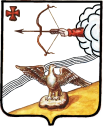 АДМИНИСТРАЦИЯ  ОРЛОВСКОГО  РАЙОНАКИРОВСКОЙ ОБЛАСТИПОСТАНОВЛЕНИЕ04.04.2022                                                                                         № 170-пг. ОрловВ соответствии с Федеральными законами от 21.12.1994 № 68-ФЗ «О защите населения и территорий от чрезвычайных ситуаций природного и техногенного характера», от 12.02.1998 № 28-ФЗ «О гражданской обороне», приказами Министерства Российской Федерации по делам гражданской обороны, чрезвычайным ситуациям и ликвидации последствий стихийных бедствий и Министерства цифрового развития, связи и массовых коммуникаций Российской Федерации от 31.07.2020 № 578/365 «Об утверждении Положения о системах оповещения населения», от 31.07.2020 № 579/366 «Об утверждении положения по организации эксплуатационно-технического обслуживания систем оповещения населения», администрация постановляет:1. Утвердить: 1.1. План мероприятий по построению и развитию муниципальной системы оповещения населения Орловского района Кировской области на 2022-2024 годы (приложение № 1).1.2. Состав рабочей группы по построению и развитию, проведению проверки готовности, оценки технического состояния муниципальной системы оповещения населения Орловского района Кировской области (приложение № 2).2. Настоящее постановление вступает в силу с момента его опубликования в Информационном бюллетене органов местного самоуправления муниципального образования Орловский муниципальный район Кировской области.3. Контроль за исполнением настоящего постановления оставляю за собой.Приложение № 1УТВЕРЖДЕНпостановлением администрации Орловского района 
от 04.04.2022 № 170-пПЛАНмероприятий по построению и развитию муниципальнойсистемы  оповещения населения Орловского районаКировской области на 2022-2024 годы________________Приложение № 2УТВЕРЖДЕНпостановлением администрации Орловского района от 04.04.2022 № 170-пСОСТАВрабочей группы по построению и развитию, проведению проверки готовности, оценки технического состояния муниципальной системы оповещения населения Орловского района Кировской области_________________ИНФОРМАЦИОННЫЙБЮЛЛЕТЕНЬОРГАНОВ МЕСТНОГО САМОУПРАВЛЕНИЯМУНИЦИПАЛЬНОГО ОБРАЗОВАНИЯОРЛОВСКИЙ МУНИЦИПАЛЬНЫЙ РАЙОНКИРОВСКОЙ  ОБЛАСТИ(ОФИЦИАЛЬНОЕ    ИЗДАНИЕ)Отпечатано в администрации Орловского района  13.04.2022,612270, г. Орлов Кировской области, ул. Ст. Халтурина, 18тираж  20  экземпляров1Постановление администрации Орловского района от 10.03.2022 № 131-п «Об утверждении реестра мест (площадок) накопления твердых коммунальных отходов, расположенных на территории Орловского сельского поселения, входящего в состав муниципального образования Орловский муниципальный район Кировской области»2Постановление администрации Орловского района от 25.03.2022 № 149-п «О внесении изменений в постановление администрации Орловского района от 20.08.2018 № 541-п»3Постановление администрации Орловского района от 31.03.2022 № 150-п «О внесении изменений в постановление администрации Орловского района от 27.01.2021 № 42-п»4Постановление администрации Орловского района от 07.04.2022 № 179-п «О создании административной комиссии муниципального образования Орловский муниципальный район Кировской области»5Постановление администрации Орловского района от 08.04.2022 № 181-п «О  Почетной грамоте и Благодарственном письме администрации Орловского района»6Постановление администрации Орловского района от 08.04.2022 № 183-п «О подготовке проекта внесения изменений в схему территориального планирования муниципального образования Орловский муниципальный район Кировской области»7Постановление администрации Орловского района от 12.04.2022 № 190-п «Об утверждении Методики  определения объёма финансового обеспечения  образовательной деятельности общеобразовательных организаций в Орловском районе Кировской области»8Постановление администрации Орловского района от 13.04.2022 № 197-п «Об обеспечении пожарной безопасности объектов и населенных пунктов в весенне-летний пожароопасный период 2022 года»9Постановление администрации Орловского района от 04.04.2022 № 170-п «Об утверждении плана мероприятий и состава рабочей группы по развитию и совершенствованию муниципальной системы оповещения населения Орловского района Кировской области»13578Кировская обл, Орловский р-н, г Орлов, ул Степана Халтурина, д 2358,5331448,88910,75 - металл1Орловское городское поселение домовладение13579Кировская обл, Орловский р-н, г Орлов, ул.Ст. Халтурина, 1858,533748,888640,75 - металл1Администрация Орловского Района,г.Орлов, ул.С.Халтурина 18организации13580Кировская обл, Орловский р-н, г Орлов, ул Октябрьска, д 5058,5342248,879020,75 - металл1Орловское городское поселение домовладение13582Кировская обл, Орловский р-н, г Орлов, ул Кирова, д 10758,5321848,885720,75 - металл1Орловское городское поселение домовладение13584Кировская обл, Орловский р-н, г Орлов, ул Кирова, д 10358,533148,886620,75 - металл3Орловское городское поселение домовладение13586Кировская обл, Орловский р-н, г Орлов, ул Варенцова, д 4258,5347248,880330,75 - металл1Орловское городское поселение домовладение13587Кировская обл, Орловский р-н, г Орлов, ул Варенцова, д 4058,53548,880780,75 - металл1Орловское городское поселение домовладение13588Кировская обл, Орловский р-н, г Орлов, ул Варенцова, д 3858,5351748,881040,75 - металл1Орловское городское поселение домовладение13589Кировская обл, Орловский р-н, г Орлов, ул Варенцова, д 3658,5357348,881880,75 - металл1Орловское городское поселение домовладение13590Кировская лбл, Орловский р-н, г Орлов, ул Степана Халтурина, д 4558,5361448,881320,75 - металл1Орловское городское поселение домовладение13592Кировская обл, Орловский р-н, г Орлов, ул Октябрьская, д 3258,5324348,883790,75 - металл1Орловское городское поселение домовладение13593Кировская обл, Орловский р-н, г Орлов, ул Революции 9958,5329248,883170,75 - металл1Орловское городское поселение домовладение13594Кировская обл, Орловский р-н, г Орлов, ул Революции,д 10958,5319448,880670,75 - металл1Орловское городское поселение домовладение13595Кировская обл, Орловский р-н, г Орлов, ул Степана Халтурина, д 1158,5317448,892440,75 - металл1Орловское городское поселение домовладение13597Кировская обл, Орловский р-н, г Орлов, ул Степана Халтурина, д 358,5312748,893480,75 - металл3Орловское городское поселение домовладение13598Кировская обл, Орловский р-н, г Орлов, ул Степана Халтурина, д 158,5310948,894240,75 - металл1Орловское городское поселение частный13599Кировская обл, Орловский р-н, г Орлов, ул Набережная, д 4858,5299748,893120,75 - металл1Орловское городское поселение частный13600Кировская обл, Орловский р-н, г Орлов, ул Ленина, д 9358,5315548,891220,75 - металл1Орловское городское поселение домовладение13601Кировская обл, Орловский р-н, г Орлов, ул Ленина, д 10458,531948,891090,75 - металл1Орловское городское поселение домовладение13603Кировская обл, Орловский р-н, г Орлов, ул Воровского 1258,5352348,892970,75 - металл1Орловское городское поселение домовладениеКировская обл, Орловский р-н, г Орлов, ул Орловская, д 1000,75 - металл1Орловское городское поселение домовладение13604Кировская обл, Орловский р-н, г Орлов, ул Орловская, д 10258,5354848,893210,75 - металл1Орловское городское поселение домовладение13605Кировская обл, Орловский р-н, г Орлов, ул Орловская, д 9858,535748,893430,75 - металл1Орловское городское поселение домовладение13606Кировская обл, Орловский р-н, г Орлов, ул Орловская, д 10358,5355748,894290,75 - металл1ПЧ - 45 МЧСорганизации13607Кировская обл, Орловский р-н, г Орлов, ул Ленина, д 7158,5345348,89660,75 - металл1Орловское городское поселение частный13609Кировская обл, Орловский р-н, г Орлов, ул Октябрьская, д 5458,5353148,877160,75 - металл1ЦЗН, налоговая, Орловская газетаорганизации13610Кировская лбл, Орловский р-н, г Орлов, пер Западный, д 1658,5355748,878930,75 - металл1Орловское городское поселение домовладение13611Кировская лбл, Орловский р-н, г Орлов, ул Степана Халтурина, д 4458,5365448,881030,75 - металл1Орловское городское поселение домовладение13612Кировская обл, Орловский р-н, г Орлов, ул Степана Халтурина, д 4058,5355848,883220,75 - металл1Орловское городское поселение домовладение13613Кировская обл, Орловский р-н, г Орлов, ул Революции, д 8858,5362248,883711,1-пластик1ЗАО "Кировский молочный комбинат"организации13614Кировская обл, Орловский р-н, г Орлов, ул Революции, д 8858,5360248,884060,75 - металл1ООО "ОРЛОВСКОЕ КООП", г. Орлов, ул. Революции, 88, Хлебозавод, теплая стоянкаорганизацииКировская обл, Орловский р-н, г Орлов, ул Комарова, д 60,75 - металл1Орловское городское поселение домовладение13615Кировская обл, Орловский р-н, г Орлов, ул Комарова, д 158,5311148,88240,75 - металл1Орловское городское поселение домовладение13616Кировская обл, Орловский р-н, г Орлов, ул Орловская, д 15058,5293548,884050,75 - металл1Орловское городское поселение частный13617Кировская обл, Орловский р-н, г Орлов, ул Горького, д 9А58,528548,88460,75 - металл1Орловское городское поселение домовладение13618Кировская обл, Орловский р-н, г Орлов, ул Горького, д 958,5283448,885010,75 - металл1Орловское городское поселение домовладение13619Кировская обл, Орловский р-н, г Орлов, ул Ленина, д 113А58,5278348,886510,75 - металл3Орловское городское поселение домовладение13620Кировская обл, Орловский р-н, г Орлов, ул Ленина, д 12658,5290448,886980,75 - металл1ИП Автомонова В. Магазин "Теремок"организации13624Кировская обл, Орловский р-н, поселок Цус Плодосовхоза, д 4658,5447748,891410,75 - металл1Орловское сельское поселение частный13625Кировская обл, Орловский р-н, г Орлов, ул Баумана, д 4658,5480548,899750,75 - металл2ООО "ОРЛОВСКОЕ КООП", г. Орлов, ул. Баумана, 46, Кафе Встречаорганизации13626Кировская обл, Орловский р-н, г Орлов, ул Орловская, д 2558,5450648,911120,75 - металл1Орловское городское поселение частный13627Кировская обл, Орловский р-н, г Орлов, ул Орловская, д 2758,5448448,909580,75 - металл1Орловское городское поселение домовладение13628Кировская обл, Орловский р-н, г Орлов, ул Орловская, д 2958,5447348,907720,75 - металл1Орловское городское поселение домовладение13629Кировская обл, Орловский р-н, г Орлов, ул Орловская, д 3158,5445248,907550,75 - металл1Орловское городское поселение домовладение13630Кировская обл, Орловский р-н, г Орлов, ул Орловская, д 3458,5443648,907090,75 - металл1Орловское городское поселение домовладение24005Кировская обл, Орловский р-н, г Орлов, ул Орловская, д 6 (д.Булычи въезд)58,5341948,89261грунт0,75 - металл2Орловское городское поселение общественная площадкаИЖС 13633Кировская обл, Орловский р-н, г Орлов, ул Ленина, д 82а58,5349648,894990,75 - металл2магазин "Пятерочка" Кировская обл. г. Орлов, ул. Ленина, д. 82организации13635Кировская обл, Орловский р-н, г Орлов, ул Капустина 1558,5348848,895870,75 - металл1ИП Рубцов Сергей Владимирович г. Орлов, ул. Капустина, д. 13организации13636Кировская обл, Орловский р-н, г Орлов, ул Василия Сокованова, д 258,5358248,899910,75 - металл1Орловское городское поселение домовладение13637Кировская обл, Орловский р-н, г Орлов, ул Набережная 3058,5357748,899770,75 - металл3Орловское городское поселение домовладение13640Кировская обл, Орловский р-н, г Орлов, ул Набережная, д 2658,5362548,901560,75 - металл1Орловское городское поселение домовладение13642Кировская обл, Орловский р-н,поселок Центральная Усадьба Плодсовхоза, д 3858,5428648,896360,75 - металл1Орловское сельское поселениедомовладение13643Кировская обл, Орловский р-н, г Орлов, ул Ленина 2258,5473748,898210,75 - металл1Орловское городское поселение домовладение13644Кировская обл, Орловский р-н, г Орлов,  ул Набережная, д 3858,5317948,896110,75 - металл1Орловское городское поселение частный13645Кировская обл, Орловский р-н, г Орлов, ул Степана Халтурина, д 258,5317348,89420,75 - металл1МКОУ ООШ № 1 им. Н. Ф. Зонова г. Орлова, ул.Ст.Халтурина, д.2организации13648Кировская обл, Орловский р-н, г Орлов, ул Ленина, д 3858,5395448,902210,75 - металл1МКДОУ д/с общеразвивающего вида № . Орлов  г. Орлов, ул. Ленина, д. 38организации13649Кировская обл, Орловский р-н, г Орлов, Зимний пер, д 358,5413248,903910,75 - металл1Орловское городское поселение домовладение13650Кировская обл, Орловский р-н, г Орлов, ул Баумана, д 758,5417148,904890,75 - металл2Орловское городское поселение домовладение13652Кировская обл, Орловский р-н, г Орлов, ул Ленина, д 1658,5424348,907510,75 - металл1Орловское городское поселение домовладение13653Кировская обл, Орловский р-н, г Орлов, ул Набережная, д 9б58,5429448,911860,75 - металл1Орловское городское поселение домовладение13654Кировская обл, Орловский р-н, г Орлов, ул Комсомольская, д 258,542248,909590,75 - металл1Орловское городское поселение домовладение13655Кировская обл, Орловский р-н, г Орлов, ул Комсомольская, д 558,5420848,909010,75 - металл4Орловское городское поселение домовладение13656Кировская обл, Орловский р-н, г Орлов, ул Кирова, д 3758,5423648,900790,75 - металл1Орловское городское поселение домовладение13657Кировская обл, Орловский р-н, г Орлов, ул Большевиков, д 1158,5413248,900470,75 - металл2Орловское городское поселение домовладение13658Кировская обл, Орловский р-н, г Орлов, ул Орловская, д 7758,5386148,898480,75 - металл1Орловское городское поселение домовладение13659Кировская обл, Орловский р-н, г Орлов, ул Зонова, д 1258,5384548,899940,75 - металл1Орловское городское поселение домовладение13660Кировская обл, Орловский р-н, г Орлов, ул Зонова, д 958,5383248,899930,75 - металл1Орловское городское поселение домовладение13661Кировская обл, Орловский р-н, г Орлов, ул Орловская, д 7158,5391848,900340,75 - металл2Орловское городское поселение домовладение13662Кировская обл, Орловский р-н, г Орлов, ул Орловская, д 7358,5392448,900260,75 - металл2Орловское городское поселение домовладение13663Кировская обл, Орловский р-н, г Орлов, ул Орловская, д 6058,5395748,899760,75 - металл1МКУК "Орловская ЦБС"   г. Орлов, ул. Орловская, д. 60организации13664Кировская обл, Орловский р-н, г Орлов, ул Орловская, д 6458,5394548,898720,75 - металл1Орловская Прокуратураорганизации13665Кировская обл, Орловский р-н, г Орлов, ул Орловская, д 6058,540348,900780,75 - металл1МКУК "Орловская ЦБС"   г. Орлов, ул. Орловская, д. 60 (парк)организации13666Кировская обл, Орловский р-н, г Орлов, ул Орловская, д 6758,5401148,900840,75 - металл1Орловское городское поселение домовладение13667Кировская обл, Орловский р-н, г Орлов, ул Орловская, д 6558,5403848,901210,75 - металл1Орловское городское поселение домовладение13670Кировская обл, Орловский р-н, г Орлов, ул Орловская, д 4858,5420548,902830,75 - металл2Орловское городское поселение домовладение13671Кировская обл, Орловский р-н, г Орлов, пер Зимний, д 258,5416548,904680,75 - металл1Орловское городское поселение домовладение13677Кировская обл, Орловский р-н, г Орлов, ул Большевиков, д 458,5394348,904950,75 - металл2Федеральное государственное бюджетное профессиональное образовательное учреждение "Орловское специальное учебно-воспитательное учреждение  закрытого типа"  г Орлов ул Большевиков д 4организации13678Кировская обл, Орловский р-н, деревня Назаровы, д 458,5746448,93995бетонное0,75 - металл2Орловское сельское поселениеобщественная площадка13679Кировская обл, Орловский р-н, г Орлов, ул Кирова, д 10258,533248,884950,75 - металл2детский сад "Теремок"организации13680Кировская обл, Орловский р-н, г Орлов, ул Орловская, д 8158,5377648,89760,75 - металл1Межмуниципальный отдел Министерства внутренних дел Российской Федерации "Юрьянский" г. Орлов ул. Орловская д 81организации13681Кировская обл, Орловский р-н, д Булычевы, д 22А58,5504948,919650,75 - металл1Орловское сельское поселение частный13682Кировская обл, Орловский р-н, д Булычевы, д 3258,547648,921220,75 - металл1Орловское сельское поселение частный13683Кировская обл, Орловский р-н, д Булычевы, д 4058,5492848,920860,75 - металл1Орловское сельское поселение частный13685Кировская обл, Орловский р-н, г Орлов, ул Набережная 30 привязан к площадке 1363758,5359248,89810,75 - металл0МБУ "Центр культуры и досуга Орловского городского поселения",  г Орлов, ул Ленина, д 55организации13687Кировская обл, Орловский р-н, г Орлов, ул Орловская, д 7858,5379248,897080,75 - металл1Орловское городское поселение домовладение13688Кировская обл, Орловский р-н, г Орлов, ул Орловская, д 6958,5391948,900580,75 - металл3Орловское городское поселение домовладение13689Кировская обл, Орловский р-н, г Орлов, ул Орловская, д 32Б58,5450648,90660,75 - металл1Орловское городское поселение домовладение13691Кировская обл, Орловский р-н, г Орлов, ул Баумана, д 3358,546248,898440,75 - металл1ОАО " Коммунэнерго" г Орлов ул Баумана д 33организации13692Кировская обл, Орловский р-н, г Орлов, ул Плодсовхоз, д 3558,5430348,896660,75 - металл1Орловское городское поселение домовладение13694Кировская обл, Орловский р-н, г Орлов, ул Плодсовхоз, д 3758,5434648,897180,75 - металл1Орловское городское поселение домовладение13698Кировская обл, Орловский р-н, г Орлов, ул Варенцова, д 1658,539648,887870,75 - металл1Орловское городское поселение частный13699Кировская обл, Орловский р-н, г Орлов, ул Ленина, д 11258,5309548,889830,75 - металл1Орловское городское поселение домовладение13700Кировская обл, Орловский р-н, г Орлов, ул Орловская, д 13058,5313948,88730,75 - металл1ИП Позолотина, г. Орлов, ул. Октябрьская, д. 13организации13701Кировская обл, Орловский р-н, г Орлов, ул Орловская, д 15758,5279748,882370,75 - металл1Орловское городское поселение домовладение13702Кировская обл, Орловский р-н, г Орлов, ул Орловская, д 16158,5272648,881090,75 - металл1Орловское городское поселение домовладение13703Кировская обл, Орловский р-н, г Орлов, ул Мозжерина, д 2158,5271648,878170,75 - металл1Орловское городское поселение домовладение13705Кировская обл, Орловский р-н, г Орлов, ул Октябрьская, д 5258,5351148,878920,75 - металл2церковьорганизации13706Кировская обл, Орловский р-н, г Орлов, ул Степана Халтурина, д 2958,534348,885880,75 - металл3Орловское городское поселение домовладение13707Кировская обл, Орловский р-н, г Орлов, ул Степана Халтурина, д 3158,5344748,885810,75 - металл1Орловское городское поселение домовладение13708Кировская обл, Орловский р-н, г Орлов, ул Орловская, д 11058,5350448,891440,75 - металл1Школа искуств организации13709Кировская обл, Орловский р-н, г Орлов, ул Орловская, д 10958,5342348,892580,75 - металл1Орловское городское поселение общественная площадкаорганизации, ИЖС13710Кировская обл, Орловский р-н, г Орлов, ул Большевиков, д 458,5408248,905880,75 - металл2Федеральное государственное бюджетное профессиональное образовательное учреждение "Орловское специальное учебно-воспитательное учреждение закрытого типа"  г Орлов ул Большевиков д 4организации13711Кировская обл, Орловский р-н, г Орлов, ул Большевиков, д 458,5407648,907280,75 - металл2Федеральное государственное бюджетное профессиональное образовательное учреждение "Орловское специальное учебно-воспитательное учреждение закрытого типа"  г Орлов ул Большевиков д 4организации14818Кировская обл, Орловский р-н, г Орлов, ул Степана Халтурина, д 958,5315548,892520,75 - металл1МКДОУ д/с общеразвивающего вида № 3  г. Орлоа, ул. Ст. Халтурина, д. 9организации14825Кировская обл, Орловский р-н, деревня Кузнецы, Школьная ул, 1058,6604449,032460,75 - металл1МКОУ СОШ д. Кузнецы  Орловский район,  д. Кузнецы, ул. Школьная, д. 10организации14863Кировская обл, Орловский р-н, село Тохтино58,6335348,517270,75 - металл1МКОУ ООШ им. М. С. Кырчанова с. Тохтино  Орловский район, с. Тохтино, ул. Кирова, д. 25аорганизации15065Кировская обл, Орловский р-н, г Орлов, ул Халтурина, 2258,5340548,887640,75 - металл1Котельнический районныйй суд Кировской области г. Орлов, ул. Ст. Халтурина, д. 22организации15101Кировская обл, Орловский р-н, г Орлов58,5394448,894550,75 - металл1Люкс и Селенаорганизации15255Кировская обл, Орловский р-н, деревня Хохловы58,5553748,901590,75 - металл1Филиал "Кировэнерго" д.Хохловыорганизации15717Кировская обл, Орловский р-н, г Орлов, Орловская ул, 12458,5300548,885860,75 - металл2КОГБУЗЗ "Орловская ЦРБ", г.Орлов, ул.Орловская, 124организации15777Кировская обл, Орловский р-н, деревня Хохловы58,5536248,897050,75 - металл1Орловский участок западной автоколонны (Автомойки), Орловский р-н, д.Хохловыорганизации16882Кировская обл, Орловский р-н, г Орлов, д Хохловы58,5546448,904090,75 - металл1АЗС .Орлов, д.Хохловыорганизации17151Кировская обл, Орловский р-н, г Орлов, ул Центральная усадьба Плодосовхоза58,5431548,889190,75 - металл1ООО "Фортуна"  Орловский район, п. Центральный,  ус. Плодосовхозорганизации29845Кировская обл, Орловский р-н, деревня Коробовщина58,8414148,91581бетонное0,75 - металл1Орловское сельское поселениеобщественная площадка17262Кировская обл, Орловский р-н, г Орлов,Ленина ул, 8058,5335748,890350,75 - металл1КОГАУСО "Межрайонный комплексный центр социального обслуживания населения в Котельничском районе"г.Орлов ,ул.Ленина 80организации17321Кировская обл, Орловский р-н, г Орлов, ул Халтурина, 3658,5353548,884380,75 - металл1МБУ СШ города Орлова, г. Орлов, ул. Ст. Халтурина, д. 36организации17334Кировская обл, Орловский р-н, село Русаново ул.Советская 25 неизвестная организация58,6178848,717060,75 - металл1Кировская обл, Орловский р-н, село Русаново, ул Советская, д 25организации17411Кировская обл, Орловский р-н, д.Цепели, ул.Мира, д.658,7294449,191410,12-пластик1ООО "Орловское кооперативное предприятие"организации17341Кировская обл, Орловский р-н, г Орлов, Орловская ул, 5458,5413348,902190,75 - металл2МКДОУДСОРВ "КАЛИНКА", Кировская обл, г Орлов, ул Орловская, д 54организации17407Кировская обл, Орловский р-н, деревня Моржи, Молодёжная ул, 1558,5283448,87296бетонное0,75 - металл1Орловское сельское поселениеобщественная площадка17409Кировская обл, Орловский р-н, деревня Солоницыны ул, Мира д,558,7275348,55832грунт0,75 - металл1Орловское сельское поселениеобщественная площадка17412Кировская обл, Орловский р-н, село Чудиново, 1-я Центральная ул д,458,8253249,06630,75 - металл1библиотеки, клуборганизации17414Кировская обл, Орловский р-н, деревня Шадричи, ул Мира д,1758,6832748,614820,75 - металл1клуб, библиотекаорганизации17416Кировская обл, Орловский р-н, деревня Кузнецы, Школьная ул д,458,6607149,030820,75 - металл1контора, библиотека, ИП "Кузнецова Н.А., организации17417Кировская обл, Орловский р-н, село Колково, ул Солидарности д,658,6389148,908080,75 - металл1МКУ "Орловская цент-я клубная система", Адм-я с.п. , МКУК "Орловская библиотечная система"организации17493Кировская обл, Орловский р-н, г Орлов, Орловская ул, 25 В58,5448248,910490,75 - металл1Водоканалорганизации17495Кировская обл, Орловский р-н, деревня Цепели, Школьная ул 158,7263349,195190,75 - металл1МКОУ ООШ д. Цепели, ул. Школьная, д. 1организации17644Кировская обл, Орловский р-н, г Орлов, ул Ленина, 124 а58,5294448,88740,75 - металл1МКОУ ДО ДДТ "МОЗАЙКА", г. Орлов, ул. Ленина, 124аорганизации17742Кировская обл, Орловский р-н, г Орлов, Орловская ул, 8058,5378348,896820,75 - металл1ПАО Сбербанк, Кировская область, г. Орлов, ул Орловская, д 80организации17826Кировская обл, Орловский р-н, деревня Кузнецы58,659449,026830,75 - металл1МКДОУДСОРВ "ЗОЛОТОЙ КЛЮЧИК", Орловский р-н, д. Кузнецыорганизации17827Кировская обл, Орловский р-н, село Чудиново, Заречная ул, 1558,8235249,063330,75 - металл1МКОУ СОШ С. ЧУДИНОВО, Орловский р-н, с. Чудиново, ул. Заречная, 15организации17836Кировская обл, Орловский р-н, г Орлов, ул Ленина, 76/858,5352948,896440,75 - металл1Магазин "Радуга" ИП Галкина ИГ, г.Орлов, ул.Капустина,8организации17838Кировская обл, Орловский р-н, деревня Моржи ул.Мира 458,5296848,870890,75 - металл1ООО Агрофирма "Пригородная" Орловский район д Моржиорганизации17923Кировская обл, Орловский р-н, г Орлов, ул Революции, 8858,5356148,885670,75 - металл1ИП Косых Т.А., г.Орлов, ул. Революции, 88, Магазин Островокорганизации18057Кировская обл, Орловский р-н, село Тохтино, ул, Кирова, д, 2558,6335348,51760,75 - металл1СХЗАО "Тохтинское"  с. Тохтино, ул. Кирова, д. 25организации18062Кировская обл, Орловский р-н58,6352648,516740,75 - пластик1СХЗАО "Тохтинское"    Орловский район, с. Тохтиноорганизации18063Кировская обл, Орловский р-н, с Тохтино58,6339548,506560,75 - металл1СХЗАО "Тохтинское"   Орловский район, с. Тохтино, ул. Кироваорганизации18064Кировская обл, Орловский р-н58,6314448,528480,75 - металл1СХЗАО "Тохтинское"  Орловский район, с. Тохтино, ул. Советскаяорганизации18116Кировская обл, Орловский р-н, деревня Моржи, ул Мира, 458,5289148,869230,75 - металл1Администрация, Культура сельскаяорганизации18117Кировская обл, Орловский р-н, деревня Поляки, Советская ул, 1358,5597348,678620,75 - металл1Клуб, ООО "Орловское КООП"организации18119Кировская обл, Орловский р-н, деревня Кузнецы, Школьная ул, 458,660749,029920,75 - металл1Дом культурыорганизации18123Кировская обл, Орловский р-н, село Колково, ул Шубина, 158,6397648,905190,75 - металл1МКОУ ООШ с. Колково, Орловский р-н, село Колково, ул Шубина, д 1организации18144Кировская обл, Орловский р-н, село Колково ул.Советская 158,6426548,902520,24 - пластик1ООО "НИК.А.". Орловский р-он с. Колково, ул. Советская д 1организации18387Кировская обл, Орловский р-н, село Тохтино, ул, Советская, 258,6332248,519710,75 - металл1ИП Косых Т.А. магазинорганизации18490Кировская обл, Орловский р-н, г Орлов, ул Ленина, 7858,5349148,896030,75 - металл1Русь, магазин, г. Орлов, ул. Ленина, 78организации18907Кировская обл, Орловский р-н, г Орлов, ул Зонова, 158,5372348,902420,75 - металл1Кафе "Царевич", г. Орлов, ул. Зонова, д. 1организации19600Кировская обл, Орловский р-н, г Орлов, Орловская ул, 10758,534848,893010,24 - пластик1ООО"Новая аптека", г.Орлов, ул.Орловская, 107организации19601Кировская обл, Орловский р-н, деревня Давыдовы 1958,5314948,868430,75 - металл1ИП Ершова Татьяна Владимировна, Орловский район, д. Давыдовы, д. 19организации19609Кировская обл, Орловский р-н, г Орлов, Октябрьская ул, 3958,5336348,879830,75 - металл1ИП Обухова Наталья Анатольевна г. Орлов,ул. Октябрьская, д 39организации19616Кировская обл, Орловский р-н, г Орлов, Орловская ул, 85/1258,5372848,896820,75 - металл1ИП Ананьин А.М., г.Орлов, ул.В. Сокованова д 12организации20334Кировская обл, Орловский р-н, г Орлов, ул Северный 2г58,5476148,905940,75 - металл2Орловское городское поселение домовладение20335Кировская обл, Орловский р-н, г Орлов, ул Ленина, д 10858,5313248,890250,75 - металл1домовладение29858Кировская обл, Орловский р-н, г Орлов, ул Октябрьская, 46 м-н Наш Дом)58,533748,88054бетонное0,75 - металл КГО4Орловское городское поселение общественная площадкаорганизации, ИЖС, МКД29859Кировская обл, Орловский р-н, г Орлов, ул Орловская, 138 (у морга)58,5306148,88601бетонное0,75 - металл КГО4Орловское городское поселение общественная площадкаорганизации, ИЖС, МКД29857Кировская обл, Орловский р-н, г Орлов, ул Варенцова, д 56 (пер.Шатова)58,5336648,87978бетонное0,75 - металл КГО4Орловское городское поселение общественная площадкаИЖС 20339Кировская обл, Орловский р-н, д Высоково, ул Мира 15а (кафе Поле)58,5439648,75763бетонное0,75 - металл1Орловское сельское поселение общественная площадка20340Кировская обл, Орловский р-н, д Высоково, ул Новая 158,5425948,74978грунт0,75 - металл1Орловское сельское поселениеобщественная площадка20341Кировская обл, Орловский р-н, д Поляки, ул Советская 9 у магазина58,557648,68323грунт0,75 - металл4Орловское сельское поселение общественная площадка20342Кировская обл, Орловский р-н, с Тохтино ,при въезде в деревню Советская 1558,6277448,53262грунт0,75 - металл1Орловское сельское поселение общественная площадка20343Кировская обл, Орловский р-н, с Тохтино, ул Кирова 29 (у церкви)58,6336748,52075грунт0,75 - металл1Орловское сельское поселение общественная площадка20344Кировская обл, Орловский р-н, с Тохтино, ул Кирова 16 (у магазина)58,6338848,51575грунт0,75 - металл1Орловское сельское поселение общественная площадка20345Кировская обл, Орловский р-н, с Тохтино, ул Заречная 2 (речка)58,6350848,51126грунт0,75 - металл1Орловское сельское поселение общественная площадка20346Кировская обл, Орловский р-н, с Тохтино, ул Октябрьская 2 (ферма)58,6345748,50727грунт0,75 - металл1Орловское сельское поселение общественная площадка20347Кировская обл, Орловский р-н, д Хохловы 11 (у вагончика РАЙПО)58,5538648,89688бетонное0,75 - металл2Орловское сельское поселение общественная площадка20348Кировская обл, Орловский р-н, д Хохловы 258,5656448,90955грунт0,75 - металл1Орловское сельское поселение общественная площадка20349Кировская обл, Орловский р-н, г Орлов, ул Ложкина 1058,5505248,905120,75 - металл1Орловагросервисорганизации20350Кировская обл, Орловский р-н, г Орлов, ул Баумана, д 3758,5473848,898240,75 - металл1ООО "Чепецкнефтепродукт"организации20352Кировская обл, Орловский р-н, г Орлов, переул Фабричный, д 2 (у гаражей)58,5422948,88199грунт0,75 - металл3Орловское городское поселение общественная площадкаИЖС, МКД20353Кировская обл, Орловский р-н, г Орлов, ул Окраинная, д 1558,5415548,882340,75 - металл1Орловское городское поселение частный29855Кировская обл, Орловский р-н, г Орлов, ул Зонова 32а (Революции)58,5406148,89407бетонное0,75 - металл КГО4Орловское городское поселение общественная площадкаИЖС29856Кировская обл, Орловский р-н, г Орлов, ул Кирова 20 (2 магазин)58,5433948,90229бетонное0,75 - металл КГО4Орловское городское поселение общественная площадкаорганизации, ИЖС, МКД20359Кировская обл, Орловский р-н д Соловецкое ул Молодежная д 158,7269448,56397грунт0,75 - металл1Орловское сельское поселение общественная площадка20360Кировская обл, Орловский р-н, с Русаново, ул Советская д 958,6213348,70981грунт0,75 - металл1Орловское сельское поселение общественная площадка20361Кировская обл, Орловский р-н, д Шадричи ул Юбилейная д 158,6837848,61113грунт0,75 - металл1Орловское сельское поселение общественная площадка20362Кировская обл, Орловский р-н, г Орлов, ул Орловская, 8958,5364848,896450,75 - металл1ИП Вавилин Д.организации20363Кировская обл, Орловский р-н, г Орлов, ул Кирова, д 6558,5370248,893910,75 - металл1Судебные приставыорганизации22366Кировская обл, Орловский р-н, д Булычевы, д 17а58,5518248,923120,75 - металл1Орловское сельское поселение частный20364Кировская обл, Орловский р-н, д Булычевы, д 1558,5496648,919110,75 - металл1Орловское сельское поселение частный20365Кировская обл, Орловский р-н, с Колково, ул Солидарности, д 6 (у трехэтажки)58,6379148,90721грунт0,75 - металл1Орловское сельское поселение общественная площадка20366Кировская обл, Орловский р-н, д Степановщина, ул Труда 21 (дорога)58,7092448,81345грунт0,75 - металл1Орловское сельское поселение общественная площадка20367Кировская обл, Орловский р-н, д Степановщина, магазин Труда 2458,7099548,80894грунт0,75 - металл1Орловское сельское поселение общественная площадка20369Кировская обл, Орловский р-н, д Коробовщина58,8425448,917260,75 - металл1ИП Сурилова Н.В.организации29852Кировская обл, Орловский р-н с,Чудиново ул,2-я Новая 21 контора58,820849,0688бетонное0,75 - металл КГО2Орловское сельское поселение общественная площадка29853Кировская обл, Орловский р-н с,Чудиново ул,2-я Центральная 858,8324349,06674бетонное0,75 - металл2Орловское сельское поселение общественная площадка20372Кировская обл, Орловский р-н, д Цепели, ул Мира, д 9 58,7301549,19345бетонное0,75 - металл КГО6Орловское сельское поселение общественная площадка20373Кировская обл, Орловский р-н, д Кузнецы, ул Школьная, д 2 сельсовет58,6606549,026270,75 - металл1Адм-я с.п. , МУП ЖКХ "Орловское, контора организации29843Кировская обл, Орловский р-н, д Лугиновка, д 858,5504948,88651бетонное0,75 - металл КГО3Орловское сельское поселениеобщественная площадка20380Кировская обл, Орловский р-н, г Орлов, ул Сокованова, д 758,5364748,896460,75 - металл1ООО "ОРЛОВСКОЕ КООП", Кировская обл, г Орлов, ул Василия Сокованова, д 7, ул. Ленина, 66, организации20438Кировская обл, Орловский р-н, г Орлов, ул Капустина, 8А58,5357348,896330,12 - пластик1ООО"Торговый дом Вятушка" г Орлов ,ул. Капустина д.8аорганизации20944Кировская обл, Орловский р-н, г Орлов, Мелиораторов пер, д 458,5326648,868150,75 - металл1ООО "ГАЗЭНЕРГОСЕТЬ КИРОВ", г.Орлов, ул.Мелиораторов,4организации20957Кировская обл, Орловский р-н, г Орлов, ул Василия Сокованова, 6558,5433648,882450,75 - металл1ООО "Лесстройкомплект", Кировская область, г Орлов, ул Василия Сокованова, д 65организации21043Кировская обл, Орловский р-н, г Орлов, ул Василия Сокованова, 658,5370448,898590,75 - металл2КОГОБУ СШ г. Орлова, ул. Василия Сокованова, д. 6организации21079Кировская обл, Орловский р-н д.Казаковцевы58,6117448,989690,75 - металл3Детский оздоровительный лагерь "Волна", Орловский район, д.Казаковцевыорганизации21581Кировская обл, Орловский р-н, г Орлов, ул Ленина, 7258,5361248,896620,75 - металл1Универсам Магнит,  Кировская область  г Орлов, ул. Ленина, 72организации21943Кировская обл, Орловский р-н, село Тохтино58,6334548,517210,75 - металл1ИП Кырчанов  М.А., Орловский район, с. Тохтино, ул. Кирова, д. 18аорганизации21944Кировская обл, Орловский р-н, поселок Племптицесовхоз 458,5501748,8991бетонное0.75 - металл2Орловское сельское поселениеобщественная площадка21974Кировская обл, Орловский р-н, г Орлов, ул Ленина, 6358,5344548,896460.75 - металл4КОГПОАУ "Орловский колледж педагогики и профессиональных технологий" Россия, Кировская область, Орлов, улица Ленина, 63организации21975Кировская обл, Орловский р-н, г Орлов, ул Ленина, 5758,5353648,897190.75 - металл2КОГПОАУ "Орловский колледж педагогики и профессиональных технологий" Россия, Кировская область, Орлов, улица Ленина, 57организации21976Кировская обл, Орловский р-н, г Орлов, ул Ленина, 9258,5338748,893010.75 - металл1КОГПОАУ "Орловский колледж педагогики и профессиональных технологий" Россия, Кировская область, Орлов, улица Ленина, 92организации22208Кировская обл, Орловский р-н, г Орлов кладбище 158,5299148,860620.75 - металл1ИП Колеватова Н.П.организации22209Кировская обл, Орловский р-н, г Орлов кладбище 258,5287748,858150.75 - металл1ИП Колеватова Н.П.организации22210Кировская обл, Орловский р-н, г Орлов кладбище 358,5295648,85220.75 - металл1ИП Колеватова Н.П.организации23780Кировская обл, Орловский р-н, д Филимоновы 158,5357948,87274бетонное0.75 - металл КГО2Орловское сельское поселениеобщественная площадка23782Кировская обл, Орловский р-н, г Орлов, ул Варенцова, д 52 (интернат)58,5329348,87755грунт0.75 - металл2Орловское городское поселение общественная площадкаорганизации, ИЖС, МКД23783Кировская обл, Орловский р-н, г Орлов, пер.Воровского 24 (при въезде)58,536148,8888грунт0.75 - металл2Орловское городское поселение общественная площадкаИЖС, МКД23784Кировская обл, Орловский р-н, г Орлов, ул.Воровского 50 (на горе)58,5388548,88271бетонное0,75 - металл КГО2Орловское городское поселение общественная площадкаИЖС, МКД23785Кировская обл, Орловский р-н, г Орлов, пер.Гагарина 258,5385848,8903грунт0.75 - металл2Орловское городское поселение общественная площадкаИЖС, МКД24002Кировская обл, Орловский р-н, г Орлов, ул.Кирова 60 (ул.В.Сокованова)58,5380248,89397грунт0.75 - металл1Орловское городское поселение общественная площадкаИЖС, МКД24003Кировская обл, Орловский р-н, г Орлов, ул.Орловская 2258,5461448,90962бетонное0.75 - металл2Орловское городское поселение общественная площадкаИЖС, МКД24006Кировская обл, Орловский р-н, г Орлов, ул.Строителей 658,547848,91355грунт0.75 - металл2Орловское городское поселение общественная площадкаИЖС, МКД21579Кировская обл, Орловский р-н, г Орлов, ул Кирова, д 258,546248,908110,75 - металл2ЗАО "Орловский маслосырзавод"организации23756Кировская обл, Орловский р-н,д.Кузнецы58,6588449,028980,24 - пластик1ООО "Малахит - М" минимаркеторганизации24271Кировская обл, Орловский р-н, г Орлов, ул Кирова, д 258,5459148,907520,24 - пластик1ИП Фоминых Г.М. торговый павильон "Крендель"организации26783Кировская обл, Орловский р-н, г Орлов, ул Капустина, д 1358,5350748,895630,12 - пластик1ИП Фалеева И.,  ТЦ Мегабайторганизации18123Кировская обл, Орловский р-н, с.Колково, ул.Шубина , д 158,6398148,904690,75 - металл1МКОУ ООШ с.Колковоорганизации27027Кировская обл, Орловский р-н, г Орлов, ул Капустина, д 358,5342148,897640,35 - металл1ИП Колеватова Н.П. , ООО "Ритуал-сервис"организации27028Кировская обл, Орловский р-н, г Орлов, ул Ленина 6858,5359548,897050,12 - пластик1ИП Юферев Э.В.организации30726Кировская обл, Орловский р-н, г Орлов, ул Октябрьская 410,75 - металл1магазин Красное-БелоеорганизацииКировская обл, Орловский р-н, г Орлов, ул Ст.Халтурина 260,75 - металл1магазин Раздолье Орловское КООПорганизации30727Кировская обл, Орловский р-н, г Орлов, ул Капустина 150,75 - металл1магазин Новинкаорганизации30728Кировская обл, Орловский р-н, г Орлов, ул Ленина 510,75 - металл5ОВСХКорганизации30744Кировская обл, Орловский р-н, г Орлов, улВ.Сокованова 6358,5430648,882570,75 - металл1Орловское городское поселение домовладениеКировская обл, Орловский р-н, г Орлов, ул Орловская 1000,75 - металл1Орловское городское поселение домовладениеКировская обл, Орловский р-н, г Орлов, ул Ленина 1080,75 - металл1Орловское городское поселение домовладениеКировская обл, Орловский р-н, г Орлов, пер.Садовый 230,75 - металл1Орловское городское поселение домовладение30729Кировская обл, Орловский р-н, г Орлов, ул Строителей 1558,5519348,90230,75 - металл1Орловское городское поселение домовладение30730Кировская обл, Орловский р-н, поселок Цус Плодосовхоз 2358,542948,889270,75 - металл1Орловское сельское поселение домовладение30736Кировская обл, Орловский р-н, поселок Цус Плодосовхоз 3658,543248,896840,75 - металл1Орловское сельское поселение домовладение30737Кировская обл, Орловский р-н, поселок Цус Плодосовхоз 33а58,5436148,89072грунт0,75 - металл2Орловское сельское поселение общественная площадка30738Кировская обл, Орловский р-н, г Орлов, ул Баумана 1358,5424848,903110,75 - металл1Орловское городское поселение домовладение30739Кировская обл, Орловский р-н, г Орлов, пер.Красноармейский 158,5431748,87980,75 - металл1Орловское городское поселение домовладениеКировская обл, Орловский р-н, г Орлов, пер.Западный 140,75 - металл1Орловское городское поселение домовладение27940Кировская обл, Орловский р-н, д.Моржи ул.Юбилейная 1бетонное0,75 - металл2Орловское сельское поселение общественная площадка30740Кировская обл, Орловский р-н, д.Моржи ул.Полевая 458,5309348,87208грунт0,75 - металл2Орловское сельское поселение общественная площадка27941Кировская обл, Орловский р-н, д.Моржи ул.Мира 4грунт0,75 - металл1Орловское сельское поселение общественная площадка30741Кировская обл, Орловский р-н, д.Веретея58,6146648,53685грунт0,75 - металл1Орловское сельское поселение общественная площадка29866Кировская обл, Орловский р-н, д.Казаковцевы58,6108648,97881грунт0,75 - металл1Орловское сельское поселение общественная площадкаКировская обл, Орловский р-н, д.Белянка 8грунт0,75 - металл1Орловское сельское поселение общественная площадкаКировская обл, Орловский р-н, д.Хохловы 26грунт0,75 - металл6Орловское сельское поселение общественная площадка1E+07Кировская обл, г.Орлов, ул.Василия Сокованова58,5435848,879570,7 - пластик1КОГКУЗМЦМР "Резерв"организацииКировская обл, Орловский р-н, д.Цепели, ул.Советская 158,72996489,19070,75 - металл1ООО "Вымпел" организацииКировская обл, Орловский р-н, д.Кузнецы, ул.Школьная 458,6591649,026760,75- металл1Кузнецовский детский садорганизацииКировская обл, Орловский р-н, с.Русаново , ул.Советская 2558,6196848,718050,75- металл1МКОУ ООШ с.Русановоорганизации1E+07Кировская обл, Орловский р-н, д.Кузнецы, ул.Новая 1а58,6596149,028170,24 - пластик1ООО "Агат"организации27876Кировская обл, г.Орлов, ул.Варенцова пер.МеханизаторовпомешочныйОрловское городское поселение помешочный сборИЖС, МКД28003Кировская обл, г.Орлов, ул.Варенцова пер.ДорожниковпомешочныйОрловское городское поселение помешочный сборИЖС, МКД27938Кировская обл, г.Орлов, пер.Мелиораторов 11помешочныйОрловское городское поселение помешочный сборИЖС, МКД27873Кировская обл, г.Орлов, пер.Мелиораторов 1апомешочныйОрловское городское поселение помешочный сборИЖС, МКД27939Кировская обл, г.Орлов, пер.Мелиораторов 5помешочныйОрловское городское поселение помешочный сборИЖС, МКД27875Кировская обл, г.Орлов, пер.Пионерский 2помешочныйОрловское городское поселение помешочный сборИЖС, МКД27874Кировская обл, г.Орлов, пер.Пионерский 5помешочныйОрловское городское поселение помешочный сборИЖС, МКД27877Кировская обл, г.Орлов, пер.Мичурина 2помешочныйОрловское городское поселение помешочный сборИЖС, МКД27878Кировская обл, г.Орлов, пер.Садовый 7помешочныйОрловское городское поселение помешочный сборИЖС, МКД27879Кировская обл, г.Орлов, пер.Садовый 16помешочныйОрловское городское поселение помешочный сборИЖС, МКД27880Кировская обл, г.Орлов, пер.Садовый 21помешочныйОрловское городское поселение помешочный сборИЖС, МКД27881Кировская обл, г.Орлов, ул.Орловская 152помешочныйОрловское городское поселение помешочный сборИЖС, МКД27882Кировская обл, г.Орлов, ул.Орловская 159помешочныйОрловское городское поселение помешочный сборИЖС, МКД27883Кировская обл, г.Орлов, ул.Мозжерина 16помешочныйОрловское городское поселение помешочный сборИЖС, МКД2E+07Кировская обл, г.Орлов, ул.Ленина 113апомешочныйОрловское городское поселение помешочный сборИЖС, МКД1E+07Кировская обл, г.Орлов, пер.Труда 1помешочныйОрловское городское поселение помешочный сборИЖС, МКД1E+07Кировская обл, г.Орлов, ул.Октябрьская 8помешочныйОрловское городское поселение помешочный сборИЖС, МКД2E+07Кировская обл, г.Орлов, ул.Набережная 45помешочныйОрловское городское поселение помешочный сборИЖС, МКД2E+07Кировская обл, г.Орлов, ул.Варенцова 27помешочныйОрловское городское поселение помешочный сборИЖС, МКД2E+07Кировская обл, г.Орлов, ул.Воровского 31помешочныйОрловское городское поселение помешочный сборИЖС, МКД2E+07Кировская обл, г.Орлов, ул.Ленина 75помешочныйОрловское городское поселение помешочный сборИЖС, МКД2E+07Кировская обл, г.Орлов, ул.Ленина 87помешочныйОрловское городское поселение помешочный сборИЖС, МКД2E+07Кировская обл, г.Орлов, ул.Кирова 83помешочныйОрловское городское поселение помешочный сборИЖС, МКД2E+07Кировская обл, г.Орлов, ул.Октябрьская 55помешочныйОрловское городское поселение помешочный сборИЖС, МКД2E+07Кировская обл, г.Орлов, ул.Революции 83помешочныйОрловское городское поселение помешочный сборИЖС, МКД2E+07Кировская обл, г.Орлов, ул.Революции 54помешочныйОрловское городское поселение помешочный сборИЖС, МКД2E+07Кировская обл, г.Орлов, ул.Ленина 30помешочныйОрловское городское поселение помешочный сборИЖС, МКД2E+07Кировская обл, г.Орлов, ул.Кирова 75помешочныйОрловское городское поселение помешочный сборИЖС, МКД2E+07Кировская обл, г.Орлов, ул.Садовая 8помешочныйОрловское городское поселение помешочный сборИЖС, МКД2E+07Кировская обл, г.Орлов, ул.Ленина 9помешочныйОрловское городское поселение помешочный сборИЖС, МКД2E+07Кировская обл, г.Орлов, ул.Набережная 2помешочныйОрловское городское поселение помешочный сборИЖС, МКД2E+07Кировская обл, г.Орлов, пер.Чарушина 9помешочныйОрловское городское поселение помешочный сборИЖС, МКД2E+07Кировская обл, г.Орлов, ул.Революции 1-апомешочныйОрловское городское поселение помешочный сборИЖС, МКД2E+07Кировская обл, г.Орлов, ул.Революции 2-3помешочныйОрловское городское поселение помешочный сборИЖС, МКДКировская обл, Орловский р-н, с.Тохтино, ул.Полевая 6помешочныйОрловское сельское поселение помешочный сборИЖС, МКДКировская обл, Орловский р-н, с.Тохтино, ул.Кирова 37помешочныйОрловское сельское поселение помешочный сборИЖС, МКДКировская обл, Орловский р-н, с.Тохтино, ул.КолхознаяпомешочныйОрловское сельское поселение помешочный сборИЖС, МКДКировская обл, Орловский р-н, д.Солоницыны, ул.СвободыпомешочныйОрловское сельское поселение помешочный сборИЖС, МКДКировская обл, Орловский р-н, с.КленовицапомешочныйОрловское сельское поселение помешочный сборИЖС, МКДКировская обл, Орловский р-н, д.Чупины, ул.Центральная 9помешочныйОрловское сельское поселение помешочный сборИЖС, МКДКировская обл, Орловский р-н, д.Чупины, ул.Центральная 19помешочныйОрловское сельское поселение помешочный сборИЖС, МКДКировская обл, Орловский р-н, д.Шадричи, школапомешочныйОрловское сельское поселение помешочный сборИЖС, МКДКировская обл, Орловский р-н, ул.Коммунистическая 43помешочныйОрловское сельское поселение помешочный сборИЖС, МКДКировская обл, Орловский р-н, с.Русаново , ул.Советская 34помешочныйОрловское сельское поселение помешочный сборИЖС, МКДКировская обл, Орловский р-н, с.Русаново, ул.Мира 17помешочныйОрловское сельское поселение помешочный сборИЖС, МКДКировская обл, Орловский р-н, с.Русаново, ул.Советская 47помешочныйОрловское сельское поселение помешочный сборИЖС, МКДКировская обл, Орловский р-н, с.Русаново, пер.Новый 2помешочныйОрловское сельское поселение помешочный сборИЖС, МКДКировская обл, Орловский р-н, д.М. КузнецовыпомешочныйОрловское сельское поселение помешочный сборИЖС, МКД30745Кировская обл, Орловский р-н, д.Темняковщинабетонное0,75 - металл1Орловское сельское поселение общественная площадкаИЖС, МКДКировская обл, Орловский р-н, д.МалковыпомешочныйОрловское сельское поселение помешочный сборИЖС, МКДКировская обл, Орловский р-н, с.Колково, ул.Садовая 4помешочныйОрловское сельское поселение помешочный сборИЖС, МКДКировская обл, Орловский р-н, с.Колково, ул.Советская 22помешочныйОрловское сельское поселение помешочный сборИЖС, МКДКировская обл, Орловский р-н, с.Колково, ул.Советская 26помешочныйОрловское сельское поселение помешочный сборИЖС, МКДКировская обл, Орловский р-н, с.Колково, ул. Молодежная 1помешочныйОрловское сельское поселение помешочный сборИЖС, МКДКировская обл, Орловский р-н, с.Колково, ул.ЛеснаяпомешочныйОрловское сельское поселение помешочный сборИЖС, МКДКировская обл, Орловский р-н, с.Колково, ул.Советская 1 (м-н Ника)помешочныйОрловское сельское поселение помешочный сборИЖС, МКДКировская обл, Орловский р-н, с.Колково, ул.Шубина , 5помешочныйОрловское сельское поселение помешочный сборИЖС, МКДКировская обл, Орловский р-н, с.Колково, ул.Шубина , 29помешочныйОрловское сельское поселение помешочный сборИЖС, МКДКировская обл, Орловский р-н, д.ТобольскиепомешочныйОрловское сельское поселение помешочный сборИЖС, МКДКировская обл, Орловский р-н, д.Цепели, ул.Школьная (ДК)помешочныйОрловское сельское поселение помешочный сборИЖС, МКДКировская обл, Орловский р-н, д.Цепели, ул.Труда 11помешочныйОрловское сельское поселение помешочный сборИЖС, МКДКировская обл, Орловский р-н, д.Цепели, ул.Школьная 13помешочныйОрловское сельское поселение помешочный сборИЖС, МКДКировская обл, Орловский р-н, д.Цепели, ул.Школьная 19помешочныйОрловское сельское поселение помешочный сборИЖС, МКДКировская обл, Орловский р-н, д.Цепели, ул.Советская 16помешочныйОрловское сельское поселение помешочный сборИЖС, МКДКировская обл, Орловский р-н, д.Цепели, ул.Советская 7помешочныйОрловское сельское поселение помешочный сборИЖС, МКДКировская обл, Орловский р-н, д.Цепели, ул.Советская 13помешочныйОрловское сельское поселение помешочный сборИЖС, МКДКировская обл, Орловский р-н, д.Цепели, ул.Советская 19помешочныйОрловское сельское поселение помешочный сборИЖС, МКДКировская обл, Орловский р-н, д.Цепели, ул.Профсоюзная 14помешочныйОрловское сельское поселение помешочный сборИЖС, МКДКировская обл, Орловский р-н, д.Цепели, ул.Профсоюзная 30помешочныйОрловское сельское поселение помешочный сборИЖС, МКДКировская обл, Орловский р-н, д.Цепели, ул.Комсомольская 15помешочныйОрловское сельское поселение помешочный сборИЖС, МКДКировская обл, Орловский р-н, д.Цепели, ул.Заречная 24помешочныйОрловское сельское поселение помешочный сборИЖС, МКДКировская обл, Орловский р-н, д.Красногоры 15помешочныйОрловское сельское поселение помешочный сборИЖС, МКДКировская обл, Орловский р-н, д.Красногоры 13помешочныйОрловское сельское поселение помешочный сборИЖС, МКДКировская обл, Орловский р-н, д.Кузнецы, ул.Новая 6помешочныйОрловское сельское поселение помешочный сборИЖС, МКДКировская обл, Орловский р-н, д.Кузнецы, ул.Новая 4помешочныйОрловское сельское поселение помешочный сборИЖС, МКДКировская обл, Орловский р-н, д.Кузнецы, ул.Новая 2помешочныйОрловское сельское поселение помешочный сборИЖС, МКДКировская обл, Орловский р-н, д.Кузнецы, ул.Сельская 6помешочныйОрловское сельское поселение помешочный сборИЖС, МКДКировская обл, Орловский р-н, д.Кузнецы, ул.Сельская 21помешочныйОрловское сельское поселение помешочный сборИЖС, МКДКировская обл, Орловский р-н, д.Кузнецы, ул.Молодежная 13помешочныйОрловское сельское поселение помешочный сборИЖС, МКДКировская обл, Орловский р-н, д.Кузнецы, ул.Молодежная 16помешочныйОрловское сельское поселение помешочный сборИЖС, МКДКировская обл, Орловский р-н, д.Кузнецы, ул.Молодежная 11помешочныйОрловское сельское поселение помешочный сборИЖС, МКДКировская обл, Орловский р-н, д.Кузнецы, ул.Молодежная 5помешочныйОрловское сельское поселение помешочный сборИЖС, МКДКировская обл, Орловский р-н, д.Кузнецы, ул.Труда 12помешочныйОрловское сельское поселение помешочный сборИЖС, МКДКировская обл, Орловский р-н, д.Кузнецы, ул.Труда 14помешочныйОрловское сельское поселение помешочный сборИЖС, МКДКировская обл, Орловский р-н, д.Кузнецы, ул.Труда 9помешочныйОрловское сельское поселение помешочный сборИЖС, МКДКировская обл, Орловский р-н, д.Кузнецы, ул.Труда 5помешочныйОрловское сельское поселение помешочный сборИЖС, МКДКировская обл, Орловский р-н, д.Кузнецы, ул.Труда 2апомешочныйОрловское сельское поселение помешочный сборИЖС, МКДКировская обл, Орловский р-н, д.Кузнецы, ул.Лесная 9помешочныйОрловское сельское поселение помешочный сборИЖС, МКДКировская обл, Орловский р-н, д.Кузнецы, ул.Лесная 7помешочныйОрловское сельское поселение помешочный сборИЖС, МКДКировская обл, Орловский р-н, д.Кузнецы, ул.Лесная 3помешочныйОрловское сельское поселение помешочный сборИЖС, МКДКировская обл, Орловский р-н, д.Кузнецы, ул.Лесная 1помешочныйОрловское сельское поселение помешочный сборИЖС, МКДКировская обл, Орловский р-н, д.Скозырята 24помешочныйОрловское сельское поселение помешочный сборИЖС, МКДКировская обл, Орловский р-н, д.Скозырята 16помешочныйОрловское сельское поселение помешочный сборИЖС, МКДКировская обл, Орловский р-н, д.Скозырята 10помешочныйОрловское сельское поселение помешочный сборИЖС, МКДКировская обл, Орловский р-н, д.Скозырята 12помешочныйОрловское сельское поселение помешочный сборИЖС, МКДКировская обл, Орловский р-н, д.ЛожкипомешочныйОрловское сельское поселение помешочный сборИЖС, МКДКировская обл, Орловский р-н, д.Болдычи 10помешочныйОрловское сельское поселение помешочный сборИЖС, МКДКировская обл, Орловский р-н, д.Болдычи 14помешочныйОрловское сельское поселение помешочный сборИЖС, МКД30742Кировская обл, Орловский р-н,д.Кузнецы, ул.Молодежная 158,6604549,02743грунт0,75 - металл1Орловское сельское поселение общественная площадкаИЖС, МКД30743Кировская обл, г.Орлов, ул.Орловская 6158,5407148,902280,75-металл1ООО "Фрегат"организации29848Кировская обл, Орловский р-н, д.Скозырята58,6532449,04035бетонноеКГО2Орловское сельское поселение общественная площадкаИЖС, МКД29847Кировская обл, Орловский р-н, д.Кузнецы, ул.Новая, 658,6580749,02435бетонноеКГО2Орловское сельское поселение общественная площадкаИЖС, МКД29846Кировская обл, Орловский р-н, д.Кузнецы, ул.Новая, 258,6587849,02623бетонноеКГО2Орловское сельское поселение общественная площадкаИЖС, МКД29850Кировская обл, Орловский р-н, д.Цепели, ул.Советская, 2158,7234649,19403бетонноеКГО2Орловское сельское поселение общественная площадкаИЖС, МКД29851Кировская обл, Орловский р-н, д.Цепели, ул.Школьная, 358,7275949,18983бетонноеКГО2Орловское сельское поселение общественная площадкаИЖС, МКД29849Кировская обл, Орловский р-н, д.Цепели, ул.Заречная, 2958,7333549,18665бетонноеКГО2Орловское сельское поселение общественная площадкаИЖС, МКД29853Кировская обл, Орловский р-н, с.Чудиново, ул.2-я Центральная, 858,8324349,06674бетонное0,75 - металл1Орловское сельское поселение общественная площадкаИЖС, МКД29854Кировская обл, Орловский р-н, с.Чудиново, ул.1-я Центральная, 1258,8258749,06608бетонное0,75 - металл2Орловское сельское поселение общественная площадкаИЖС, МКД29842Кировская обл, Орловский р-н, с.Чудиново, ул.Новая, 458,8220749,06275бетонное0,75 - металл1Орловское сельское поселение общественная площадкаИЖС, МКД17154Кировская обл, Орловский р-н, д.Коробовщина, 4258,8415948,91596бетонное0,75 - металл1Орловское сельское поселение общественная площадкаИЖС, МКД29867Кировская обл, Орловский р-н, д.Красногоры58,7238749,22463грунт0,75 - металл1Орловское сельское поселение общественная площадкаИЖС, МКД29195Кировская обл, Орловский р-н, с.Тохтино, ул.Советская, д.258.6334648,520570,75-металл1ИП Косых Т.А.организации29189Кировская обл, Орловский р-н, д.Красногоры58,7298149,18870,75-металл1ООО "Агрофирма "Подгорцы"организации29193Кировская обл, Орловский р-н, д.Цепели (диспетчерская58,7296249,189340,75-металл1ООО "Агрофирма "Подгорцы"организации29595Кировская обл, Орловский р-н, д.Кузнецы, ул.Новая, 1а58,6596249,028010,12-пластик1ООО "Орловское кооперативное предприятие"организации29596Кировская обл, Орловский р-н, д.Поляки, ул.Советская д.1358,5579148,683870,12-пластик1ООО "Орловское кооперативное предприятие"организации29597Кировская обл, Орловский р-н, с.Русаново, ул.Советская, д.4158,6204748,715780,12-пластик1ООО "Орловское кооперативное предприятие"организации29599Кировская обл, Орловский р-н, с.Колково, ул.Шубина, 11а58,6426148,903330,12-пластик1ООО "Орловское кооперативное предприятие"организации29860Кировская обл, Орловский р-н, г Орлов, пер.Садовый 2358,528548,87829бетонное0.75 - металл2Орловское городское поселение общественная площадкаИЖС, МКД29862Кировская обл, Орловский р-н, г Орлов, ул.Варенцова 1158,5402748,88928бетонное0.75 - металл2Орловское городское поселение общественная площадкаИЖС, МКД29863Кировская обл, Орловский р-н, г Орлов, ул.Набережная 358,5439548,9125бетонное0.75 - металл2Орловское городское поселение общественная площадкаИЖС, МКД29871Кировская обл, Орловский р-н,г.Орлов, ул.Зонова 558,5379448,90101бетонное0.75 - металл2Орловское городское поселение общественная площадкаИЖС, МКД29872Кировская обл, Орловский р-н, д.Чисть58,5224248,85193помешочныйОрловское сельское поселение помешочный сбор29864Кировская обл, Орловский р-н, д.Кузнецы, ул.Школьная 658,660349,028570,75-металл2ООО Агрофирма "Новый путь"организации29978Кировская обл, Орловский р-н, д.Казаковцевы58,6052548,97892помешочныйОрловское сельское поселение помешочный сбор29991Кировская обл, Орловский р-н, д.Кузнецы58,6564349,009290,75-металл2ООО Агрофирма "Новый путь" фермаорганизации29992Кировская обл, Орловский р-н, с.Чудиново ул.2-я Новая 2258,8210149,069380,75-металл1ООО Агрофирма "Чудиновская" администрацияорганизации29993Кировская обл, Орловский р-н, с.Чудиново 58,8171149,077690,75-металл1ООО Агрофирма "Чудиновская" гаражиорганизации29994Кировская обл, Орловский р-н, с.Чудиново 58,8309849,075190,75-металл2ООО Агрофирма "Чудиновская" фермаорганизации30434Кировская обл, Орловский р-н, с.Русаново58,6079948,720630,75-металл2ООО Агрофирма "Пригородная" фермаорганизации30523Кировская обл, г.Орлов, ул.Октябрьская д.54а58,5351248,877230,75-металл1МО МВД России "Юрьянский"организации30616Кировская область, Орловский район, г.Орлов, ул.Революции, д.9658,5338948,88369бетонное0,75 - металл КГО2Орловское городское поселение общественная площадкаИЖС, МКД30617Кировская область, Орловский район, г.Орлов, ул.Баумана, д.558,5414248,905989бетонное0,75 - металл КГО2Орловское городское поселение общественная площадкаИЖС, МКД30618Кировская область, Орловский район, г.Орлов, ул.Орловская, д.2258,5460848,909729бетонное0,75 - металл КГО2Орловское городское поселение общественная площадкаИЖС, МКД30619Кировская область, Орловский район, г.Орлов, пер.Ложкина, д.1358,5504448,902749бетонное0,75 - металл КГО2Орловское городское поселение общественная площадкаИЖС, МКД30620Кировская область, Орловский район, г.Орлов, ул.Окрайная, д.758,5432748,884839бетонное0,75 - металл КГО2Орловское городское поселение общественная площадкаИЖС, МКД30664Кировская обл, г.Орлов, ул. Революции 8858.53629648.8850720,75-металл1ООО "Светофор"организацииКировская обл, г.Орлов, ул.Мозжерина 5помешочныйОрловское городское поселение помешочный сборИЖС, МКДКировская обл, г.Орлов, ул.Ленина 148помешочныйОрловское городское поселение помешочный сборИЖС, МКДКировская обл, г.Орлов, ул.Ленина 105помешочныйОрловское городское поселение помешочный сборИЖС, МКДКировская обл, г.Орлов, пер.Труда 3помешочныйОрловское городское поселение помешочный сборИЖС, МКДКировская обл, г.Орлов, ул.Октябрьская 4помешочныйОрловское городское поселение помешочный сборИЖС, МКДКировская обл, г.Орлов, ул.Набережная 41помешочныйОрловское городское поселение помешочный сборИЖС, МКДКировская обл, г.Орлов, ул.Орловская 120помешочныйОрловское городское поселение помешочный сборИЖС, МКДКировская обл, г.Орлов, ул.Кирова 121помешочныйОрловское городское поселение помешочный сборИЖС, МКДКировская обл, г.Орлов, ул.Котельническая 41помешочныйОрловское городское поселение помешочный сборИЖС, МКДКировская обл, г.Орлов, ул.Воровского 37помешочныйОрловское городское поселение помешочный сборИЖС, МКДКировская обл, г.Орлов, ул.Капустина 14помешочныйОрловское городское поселение помешочный сборИЖС, МКДКировская обл, г.Орлов, ул.Воровского 1помешочныйОрловское городское поселение помешочный сборИЖС, МКДКировская обл, г.Орлов, ул.Ленина 81помешочныйОрловское городское поселение помешочный сборИЖС, МКДКировская обл, г.Орлов, ул.Ст. Халтурина 15помешочныйОрловское городское поселение помешочный сборИЖС, МКДКировская обл, г.Орлов, ул.Кирова 101помешочныйОрловское городское поселение помешочный сборИЖС, МКДКировская обл, г.Орлов, ул.Октябрьская 64помешочныйОрловское городское поселение помешочный сборИЖС, МКДКировская обл, г.Орлов, ул.Революции 63помешочныйОрловское городское поселение помешочный сборИЖС, МКДКировская обл, г.Орлов, ул.Набережная 17помешочныйОрловское городское поселение помешочный сборИЖС, МКДКировская обл, г.Орлов, ул.Большевиков 12помешочныйОрловское городское поселение помешочный сборИЖС, МКДКировская обл, г.Орлов, ул.Ленина 44помешочныйОрловское городское поселение помешочный сборИЖС, МКДКировская обл, г.Орлов, пер.Журавлева 6помешочныйОрловское городское поселение помешочный сборИЖС, МКДКировская обл, г.Орлов, ул.Кирова 46помешочныйОрловское городское поселение помешочный сборИЖС, МКДКировская обл, г.Орлов, пер.Гагарина 13помешочныйОрловское городское поселение помешочный сборИЖС, МКДКировская обл, г.Орлов, пер.Овражный 3помешочныйОрловское городское поселение помешочный сборИЖС, МКДКировская обл, г.Орлов, ул.Садовая 3помешочныйОрловское городское поселение помешочный сборИЖС, МКДКировская обл, Орловский р-он, п.ЦУ Плодосовхоза 25помешочныйОрловское сельское поселение помешочный сборИЖС, МКДКировская обл, г.Орлов, ул.Баумана 42помешочныйОрловское городское поселение помешочный сборИЖС, МКДКировская обл, г.Орлов, пер.Ложкина 1помешочныйОрловское городское поселение помешочный сборИЖС, МКДКировская обл, г.Орлов, пер.Ложкина 10помешочныйОрловское городское поселение помешочный сборИЖС, МКДКировская обл, г.Орлов, ул.Кирова 7помешочныйОрловское городское поселение помешочный сборИЖС, МКДКировская обл, г.Орлов, ул.Ленина 5помешочныйОрловское городское поселение помешочный сборИЖС, МКДКировская обл, г.Орлов, ул.Набережная 5помешочныйОрловское городское поселение помешочный сборИЖС, МКДКировская обл, г.Орлов, ул.Комсомольская 1помешочныйОрловское городское поселение помешочный сборИЖС, МКДКировская обл, г.Орлов, ул.Комсомольская 35помешочныйОрловское городское поселение помешочный сборИЖС, МКДКировская обл, г.Орлов, пер.Ноябрьский 4помешочныйОрловское городское поселение помешочный сборИЖС, МКДКировская обл, г.Орлов, пер.Чарушина 17помешочныйОрловское городское поселение помешочный сборИЖС, МКДКировская обл, г.Орлов, пер.Чарушина 1помешочныйОрловское городское поселение помешочный сборИЖС, МКДКировская обл, г.Орлов, ул.Революции 8помешочныйОрловское городское поселение помешочный сборИЖС, МКДКировская обл, г.Орлов, ул.Революции 2-ДпомешочныйОрловское городское поселение помешочный сборИЖС, МКДКировская обл, Орловский район, д.Красногоры, ул.Луговая 158.71152248.2157481,5грунт0,75-металлОрловское сельское поселение общественная площадкаИЖС, садовые товариществаОбъемы финансирования программы2019 год-  19771,75тыс. руб.2020год – 22635,1 тыс. руб.2021 год-  23834,33 тыс. руб.2022 год-  31055,95 тыс. руб.2023 год-  23734,15 тыс. руб.2024 год-  24625,38 тыс. руб.№ п/пНаименование источника финансированияГоды реализации муниципальнойпрограммыГоды реализации муниципальнойпрограммыГоды реализации муниципальнойпрограммыГоды реализации муниципальнойпрограммыГоды реализации муниципальнойпрограммыГоды реализации муниципальнойпрограммыИтого№ п/пНаименование источника финансирования201920202021202220232024Итого1.Бюджет муниципального образования Орловский муниципальный район7747,3914530,914928,6617979,3516533,6517094,8888814,832.Областной бюджет11902,78090,748807,287980,17104710450988,823.Федеральный бюджет121,6613,4698,395096,596,5426,55853,01В том числе:Комплектование фондов Цепелевской сельской библиотеки на различных носителях000206060140Создание модельных муниципальных библиотек50005000-местный бюджет-областной бюджетфедеральный5000500Мероприятие по модернизации библиотек в части комплектования книжных фондов библиотек муниципальных образований и государственных общедоступных библиотек субъектов Российской федерации7,690104,62103,74103,74103,74423,53-местный бюджет0,3901,051,041,041,044,56-областной бюджет1,805,186,26,26,225,58федеральный5,5098,3996,596,596,5393,39Подключение муниципальных общедоступных библиотек и государственных центральных библиотек 	в субъектах Российской Федерации к информационно-телекоммуникационной сети Интернет и развитие библиотечного дела с учетом задачи расширения информационных технологий и оцифровки		128,716,47000145,17Местный  бюджет6,440,1700006,61Федеральный бюджет		116,1613,460000129,62Областной бюджет6,102,8400008,94Техническое оснащение муниципальных музеев202,1330532,1Местный  бюджет2,12,1Федеральный бюджет		330330Областной бюджет200200Всего по программеВсего по программе19771,7522635,123834,33 31055,9523734,15  24625,38145656,66Наименование источника финансированияГоды реализации ПодпрограммыГоды реализации ПодпрограммыГоды реализации ПодпрограммыГоды реализации ПодпрограммыГоды реализации ПодпрограммыГоды реализации ПодпрограммыИтогоНаименование источника финансирования201920202021202220232024ИтогоБюджет муниципального образования 3660,167945,17647,969562,548780,549044,6446640,94Областной бюджет6728,94878,745422,584569,74006,24006,229612,32Федеральный бюджет121,6613,4698,395096,596,596,55523,01Всего по подпрограмме10510,7212837,313168,9319228,7412883,2413147,3481776,27Наименование источника финансированияГоды реализации ПодпрограммыГоды реализации ПодпрограммыГоды реализации ПодпрограммыГоды реализации ПодпрограммыГоды реализации ПодпрограммыГоды реализации ПодпрограммыИтогоНаименование источника финансирования201920202021202220232024Бюджет муниципального образования 905,421432,31511,424832403,12442,611177,82Областной бюджет1026,6686,2608,2320,47,87,82657Федеральный бюджет330330Всего по подпрограмме1932,022118,52119,62804,42410,92780,414164,82Наименование источника финансированияГоды реализации ПодпрограммыГоды реализации ПодпрограммыГоды реализации ПодпрограммыГоды реализации ПодпрограммыГоды реализации ПодпрограммыГоды реализации ПодпрограммыИтогоНаименование источника финансирования201920202021202220232024Бюджет муниципального образования 2161,723257,83596,83677,113362,613507,8419563,88Областной бюджет2463,61446,31776,520902090209011956,4Всего по подпрограмме4625,324704,15373,35767,115452,615597,8431520,28Наименование источника финансированияГоды реализации ПодпрограммыГоды реализации ПодпрограммыГоды реализации ПодпрограммыГоды реализации ПодпрограммыГоды реализации ПодпрограммыИтогоНаименование источника финансирования201920202021202220232024Бюджет муниципального образования 1000,091853,12056,52166,71897,41959,810933,59Областной бюджет1683,61079,510001000100010006763,1Всего по подпрограмме2683,692932,63056,53166,72897,42959,817696,69Наименование ПодпрограммыИсточникифинансированияОБЪЕМ финансирования, (тыс. руб.)ОБЪЕМ финансирования, (тыс. руб.)ОБЪЕМ финансирования, (тыс. руб.)ОБЪЕМ финансирования, (тыс. руб.)ОБЪЕМ финансирования, (тыс. руб.)ОБЪЕМ финансирования, (тыс. руб.)всегоНаименование ПодпрограммыИсточникифинансирования201920202021202220232024всегоОрганизация  и поддержка народного творчества в Орловском районе  на 2019-2024 годыБюджет муниципальногообразования1042,620505050222,6Развитие туризма в Орловском районе на 2019-2024 годыБюджет муниципальногообразования1000303030100Сохранение исторического и культурного наследия города Орлова  и Орловского района на 2019-2024 годыБюджет муниципального образования0096101060176Развитие музейной деятельности  Орловского района Кировской области на 2019-2024 годыБюджет муниципальногообразования905,421432,31511,424832403,12442,611177,82Развитие музейной деятельности  Орловского района Кировской области на 2019-2024 годыОбластной бюджет1026,6686,2608,2320,47,87,82657Развитие музейной деятельности  Орловского района Кировской области на 2019-2024 годыФедеральный бюджет330330Развитие музейной деятельности  Орловского района Кировской области на 2019-2024 годыИтого 1932,022118,52119,62803,42410,92780,414164,82  В том числе Техническое оснащение муниципальных музеев202,2330532,2  В том числе Бюджет муниципальногообразования2,12,1  В том числе Областной бюджет200200  В том числе Федеральный бюджет330330Организация и развитие библиотечного дела в муниципальном образовании Орловский район Кировской области на 2019-2024 годыБюджет муниципального образования3660,167945,17647,969562,548780,549044,6446640,94Организация и развитие библиотечного дела в муниципальном образовании Орловский район Кировской области на 2019-2024 годыОбластной бюджет6728,904878,745422,584569,74006,24006,229612,32Организация и развитие библиотечного дела в муниципальном образовании Орловский район Кировской области на 2019-2024 годыФедеральный бюджет121,6613,4698,395096,596,596,55523,01В том числе1.Комплектование фондов Цепелевской сельской библиотеки на различных носителях0002060601402.Создание модельных муниципальных библиотек50005000-местный бюджет-областной  бюджетФедеральный бюджет500050003.мероприятие по модернизации библиотек в части комплектования книжных фондов библиотек муниципальных образований и государственных общедоступных библиотек субъектов Российской федерации7,690104,62103,74103,74103,74423,53-местный бюджет0,3901,051,041,041,044,56-областной  бюджет1,805,186,26,26,225,58Федеральный бюджет5,5098,3996,596,596,5393,394.Подключение муниципальных общедоступных библиотек и государственных центральных библиотек в субъектах Российской Федерации к информационно-телекоммуникационной сети Интернет и развитие библиотечного дела с учетом задачи расширения информационных технологий и оцифровки128,716,470000145,17Местный  бюджет6,440,1700006,61Областной бюджет6,102,8400008,94Федеральный бюджет116,1613,460000129,62Итого10510,7212837,313168,9319228,7412883,2413147,3481776,27Обеспечение дополнительного художественно- эстетического образования на 2019-2024годыБюджет муниципальногообразования2161,723257,83596,83677,113362,613507,8419563,88Обеспечение дополнительного художественно- эстетического образования на 2019-2024годы В т ч. мероприятие по поддержке отрасли культуры в части укрепления материально-технической базы и оснащения оборудованием  Орловской детской школы искусств 0000048,8348,83Обеспечение дополнительного художественно- эстетического образования на 2019-2024годыОбластной бюджет2463,61446,31776,520902090209011956,4Обеспечение дополнительного художественно- эстетического образования на 2019-2024годыИтого4625,324704,15373,35767,115452,615597,8431520,28Организация деятельности муниципального казенного учреждения «Централизованная бухгалтерия муниципальных учреждений культуры» на 2019-2024 годыБюджет муниципальногообразования1000,091853,12056,52166,71897,41959,810933,59Организация деятельности муниципального казенного учреждения «Централизованная бухгалтерия муниципальных учреждений культуры» на 2019-2024 годыОбластной бюджет1683,61079,510001000100010006763,1Организация деятельности муниципального казенного учреждения «Централизованная бухгалтерия муниципальных учреждений культуры» на 2019-2024 годыИтого2683,692932,63056,53166,72897,42959,817696,69ВСЕГОБюджет муниципального образования7747,3914530,914928,6617979,3516533,6517094,8888814,83ВСЕГООбластной бюджет11902,78090,748807,287980,17104710450988,82ВСЕГОФедеральный бюджет121,6613,4698,395096,596,5426,55853,01В том числеКомплектование фондов Цепелевской сельской библиотеки на различных носителях000206060140мероприятие по модернизации библиотек в части комплектования книжных фондов библиотек муниципальных образований и государственных общедоступных библиотек субъектов Российской федерации7,690104,62103,74103,74103,74423,53-местный бюджет0,3901,051,041,041,044,56-областной бюджет1,805,186,26,26,225,58Федеральный бюджет5,5098,3996,596,596,5393,39Подключение муниципальных общедоступных библиотек и государственных центральных библиотек в субъектах Российской Федерации к информационно-телекоммуникационной сети Интернет и развитие библиотечного дела с учетом задачи расширения информационных технологий и оцифровки128,716,470000145,17Местный  бюджет6,440,1700006,61Областной бюджет6,102,8400008,94Федеральный бюджет116,1613,460000129,62Создание модельных муниципальных библиотек50005000-местный бюджет-областной  бюджетФедеральный бюджет50005000Техническое оснащение муниципальных музеев202,1330532,1Бюджет муниципальногообразования2,12,1Областной бюджет200200Федеральный бюджет330330ИТОГО19771,7522635,123834,3331055,9523734,1524625,38145656,66Ответственный исполнитель подпрограммымуниципальное казенное учреждение культуры «Орловская центральная районная библиотека» Цель подпрограммыОбеспечение устойчивого развития библиотечного дела на территории Орловского района Кировской области, способствующего гармоничному развитию личности, реализации ее духовного потенциала, всестороннему удовлетворению культурных потребностей и повышению качества жизни жителей Орловского района Кировской области.Задачи подпрограммы -Укрепление и модернизация материально-технической базы библиотек;-совершенствование организации библиотечного обслуживания населения;-повышение качества формирования библиотечных фондов;-обеспечение  высокого уровня сохранности библиотечных фондов, в том числе редких и особо ценных документов;-сохранение и развитие кадрового потенциала библиотечных работников;-формирование системы единого информационного пространства Целевые показатели эффективности реализации подпрограммы-Число посещений библиотеки, в т.ч.удалённых пользователей;-количество библиографических записей в сводном электронном каталоге библиотек Кировской области в процентах (по сравнению с предыдущим годом);-уровень фактической обеспеченности населения библиотеками от нормативной потребности;-доля обновления компьютерной и  копировально-множительной техникой в процентах;-обновляемость библиотечного фонда в процентах;-количество обоснованных жалоб на качество услуг и работ.-Количество посещений организаций культуры  по отношению к 2010 годуСроки реализации подпрограммы2019-2024 годы. Подпрограмма не предусматривает разбивку на этапы. Объемы и источники финансирования подпрограммы2019год – 10510,72тыс. руб.2020 год – 12837,3 тыс. руб. 2021 год – 13168,93  тыс. руб.                                                                    2022год – 19228,74 тыс. руб.                                                                     2023 год – 12883,24 тыс. руб.                                                                      2024 год -  13147,34    тыс. руб. 2019год – 10510,72тыс. руб.2020 год – 12837,3 тыс. руб. 2021 год – 13168,93  тыс. руб.                                                                    2022год – 19228,74 тыс. руб.                                                                     2023 год – 12883,24 тыс. руб.                                                                      2024 год -  13147,34    тыс. руб. Ожидаемые конечные результаты реализации подпрограммы-- выполнение  показателя   посещаемость на 2019 год составит 121 % по отношению к 2024 году   или  152372 экз.;-количество библиографических записей в сводном электронном каталоге библиотек Кировской области довести с 2.07 % в 2016г. до 2,5%  к 2024 году;-уровень фактической обеспеченности библиотеками населения от нормативной потребности сохранить 100%;-долю обновления компьютерной и  копировально-множительной техникой в процентах к 2024 году довести до 70%;-сохранить обновляемость библиотечного фонда не менее 3,0%;-количество обоснованных жалоб на качество услуг и работ должно быть нулевым на всех этапах  реализации подпрограммы.- Количество посещений организаций культуры по отношению к уровню 2024 года составит 120%Количество посещений организаций культуры по отношению к уровню 2017 года ( в части посещения библиотек)2022 год-106%2023 год-109%2024 год-115%-Переоснащены муниципальные библиотеки по модельному стандарту (Цепелевская сельская библиотека)-- выполнение  показателя   посещаемость на 2019 год составит 121 % по отношению к 2024 году   или  152372 экз.;-количество библиографических записей в сводном электронном каталоге библиотек Кировской области довести с 2.07 % в 2016г. до 2,5%  к 2024 году;-уровень фактической обеспеченности библиотеками населения от нормативной потребности сохранить 100%;-долю обновления компьютерной и  копировально-множительной техникой в процентах к 2024 году довести до 70%;-сохранить обновляемость библиотечного фонда не менее 3,0%;-количество обоснованных жалоб на качество услуг и работ должно быть нулевым на всех этапах  реализации подпрограммы.- Количество посещений организаций культуры по отношению к уровню 2024 года составит 120%Количество посещений организаций культуры по отношению к уровню 2017 года ( в части посещения библиотек)2022 год-106%2023 год-109%2024 год-115%-Переоснащены муниципальные библиотеки по модельному стандарту (Цепелевская сельская библиотека)Решаемая задача, содержание мероприятияИсточникифинансированияОбъем финансирования, (тыс. руб.)Объем финансирования, (тыс. руб.)Объем финансирования, (тыс. руб.)Объем финансирования, (тыс. руб.)Объем финансирования, (тыс. руб.)Объем финансирования, (тыс. руб.)ИтогоОтветственные исполнителиИсточникифинансирования201920202021202220232024ИтогоОтветственные исполнителиОрганизация библиотечного обслуживания населения Орловского районаОрганизация библиотечного обслуживания населения Орловского районаОрганизация библиотечного обслуживания населения Орловского районаОрганизация библиотечного обслуживания населения Орловского районаОрганизация библиотечного обслуживания населения Орловского районаОрганизация библиотечного обслуживания населения Орловского районаМКУК «Орловская централизованная библиотечная система»Оказание муниципальных услуг (выполнение работ) по организации библиотечного обслуживания населения, по комплектованию и обеспечению сохранности библиотечных фондов библиотекБюджет муниципального образования3660,167945,17647,969562,548780,549044,6446640,94МКУК «Орловская централизованная библиотечная система»Оказание муниципальных услуг (выполнение работ) по организации библиотечного обслуживания населения, по комплектованию и обеспечению сохранности библиотечных фондов библиотекФедеральный бюджет121,6613,4698,395096,596,596,55523,01МКУК «Орловская централизованная библиотечная система»Оказание муниципальных услуг (выполнение работ) по организации библиотечного обслуживания населения, по комплектованию и обеспечению сохранности библиотечных фондов библиотекОбластной бюджет6728,94878,745422,584569,74006,24006,229612,32МКУК «Орловская централизованная библиотечная система»Оказание муниципальных услуг (выполнение работ) по организации библиотечного обслуживания населения, по комплектованию и обеспечению сохранности библиотечных фондов библиотекВ том числе:МКУК «Орловская централизованная библиотечная система»Оказание муниципальных услуг (выполнение работ) по организации библиотечного обслуживания населения, по комплектованию и обеспечению сохранности библиотечных фондов библиотек1.Комплектование фондов Цепелевской сельской библиотеки на различных носителях206060140МКУК «Орловская централизованная библиотечная система»Оказание муниципальных услуг (выполнение работ) по организации библиотечного обслуживания населения, по комплектованию и обеспечению сохранности библиотечных фондов библиотекМестный бюджет00020,060,060,0140,0МКУК «Орловская централизованная библиотечная система»Оказание муниципальных услуг (выполнение работ) по организации библиотечного обслуживания населения, по комплектованию и обеспечению сохранности библиотечных фондов библиотек2.Создание модельных муниципальных библиотек50005000МКУК «Орловская централизованная библиотечная система»Оказание муниципальных услуг (выполнение работ) по организации библиотечного обслуживания населения, по комплектованию и обеспечению сохранности библиотечных фондов библиотек-местный бюджетМКУК «Орловская централизованная библиотечная система»Оказание муниципальных услуг (выполнение работ) по организации библиотечного обслуживания населения, по комплектованию и обеспечению сохранности библиотечных фондов библиотек-областной  бюджетМКУК «Орловская централизованная библиотечная система»Оказание муниципальных услуг (выполнение работ) по организации библиотечного обслуживания населения, по комплектованию и обеспечению сохранности библиотечных фондов библиотекФедеральный бюджет50005000МКУК «Орловская централизованная библиотечная система»Оказание муниципальных услуг (выполнение работ) по организации библиотечного обслуживания населения, по комплектованию и обеспечению сохранности библиотечных фондов библиотек3.мероприятие по модернизации библиотек в части комплектования книжных фондов библиотек муниципальных образований и государственных общедоступных библиотек субъектов Российской федерации7,690104,62103,74103,74103,74423,53МКУК «Орловская централизованная библиотечная система»Оказание муниципальных услуг (выполнение работ) по организации библиотечного обслуживания населения, по комплектованию и обеспечению сохранности библиотечных фондов библиотек-местный бюджет0,3901,051,041,041,044,56МКУК «Орловская централизованная библиотечная система»Оказание муниципальных услуг (выполнение работ) по организации библиотечного обслуживания населения, по комплектованию и обеспечению сохранности библиотечных фондов библиотек- областной бюджет1,805,186,26,26,225,58МКУК «Орловская централизованная библиотечная система»Оказание муниципальных услуг (выполнение работ) по организации библиотечного обслуживания населения, по комплектованию и обеспечению сохранности библиотечных фондов библиотек-Федеральный бюджет5,5098,3996,596,596,5393,39МКУК «Орловская централизованная библиотечная система»Оказание муниципальных услуг (выполнение работ) по организации библиотечного обслуживания населения, по комплектованию и обеспечению сохранности библиотечных фондов библиотек4.Подключение муниципальных общедоступных библиотек и государственных центральных библиотек 	в субъектах Российской Федерации к информационно-телекоммуникационной сети Интернет и развитие библиотечного дела с учетом задачи расширения информационных технологий и оцифровки128,716,470000145,17МКУК «Орловская централизованная библиотечная система»Оказание муниципальных услуг (выполнение работ) по организации библиотечного обслуживания населения, по комплектованию и обеспечению сохранности библиотечных фондов библиотекМестный бюджет6,440,1700006,61МКУК «Орловская централизованная библиотечная система»Оказание муниципальных услуг (выполнение работ) по организации библиотечного обслуживания населения, по комплектованию и обеспечению сохранности библиотечных фондов библиотекОбластной бюджет6,12,8400008,94МКУК «Орловская централизованная библиотечная система»Оказание муниципальных услуг (выполнение работ) по организации библиотечного обслуживания населения, по комплектованию и обеспечению сохранности библиотечных фондов библиотекФедеральный бюджет116,1613,460000129,62МКУК «Орловская централизованная библиотечная система»Оказание муниципальных услуг (выполнение работ) по организации библиотечного обслуживания населения, по комплектованию и обеспечению сохранности библиотечных фондов библиотекВСЕГО10510,7212837,313168,9319228,7412883,3413147,3481776,27МКУК «Орловская централизованная библиотечная система»Ответственный исполнительМуниципальное казенное учреждение культуры «Краеведческий музей Орловского района»Соисполнители подпрограммыНе предусмотреноПрограммно-целевые инструментыНе предусмотреноЦель подпрограммы Обеспечение прав граждан Орловского района на доступ к культурным ценностям и участие в культурной жизни посредством предоставления услуг по обеспечению доступа населения к музейным ценностям, в том числе обеспечению сохранности музейных фондов.Задачи Подпрограммыобеспечение хранения музейных предметов и музейных коллекций,выявление и собирание музейных предметов и музейных коллекций,изучение музейных предметов и музейных коллекций;обеспечение публикации музейных предметов и музейных коллекций,- осуществление просветительной и образовательной деятельности.Целевые показатели эффективности реализации Подпрограммы- количество посетителей в расчете на 1000 жителей района (человек);- количество выставок на 1000 жителей района;- соотношение основного фонда музея к штатной численности сотрудников;- соотношение количества посетителей музея к экспозиционным площадям;- доля льготных категорий населения от общего объема посетителей;- общее количество проводимых мероприятий (экскурсий, лекций, массовых мероприятий) на одного сотрудника музея;- публикация информации в СМИ сотрудниками музея.- количество посетителей музея (тыс. чел.);-количество единиц хранения основного фонда (ед.);Этапы и сроки реализации подпрограммы2019 - 2024годыРазделение на этапы не предусматриваетсяОбъемы ассигнований Подпрограммы. – 1932,02тыс. руб.. – 2118,5 тыс. руб.. – 2119,6тыс. руб.. – 2803,4 тыс. руб.. – 2410,9 тыс. руб.2024г. -  2780,4 тыс. руб.Ожидаемые конечные результаты реализации Подпрограммы и показатели ее социально - экономической эффективностиРеализация Подпрограммы будет способствовать обеспечению сохранности и безопасности музейных фондов - важнейшей составляющей культурного наследия, и позволит приобщить к культурному достоянию района новые поколения граждан. Реализация Подпрограммы позволит увеличить количество единиц хранения основного фонда до 3413 ед., сохранить количество посетителей на уровне 11663 тыс. человек.№Решаемая задача, содержание мероприятияИсточник финансированияОбъёмы финансированияОбъёмы финансированияОбъёмы финансированияОбъёмы финансирования№Решаемая задача, содержание мероприятияИсточник финансирования201920202021202220232024всего1.Задача: Оказание муниципальных услуг (выполнение работ по организации музейного обслуживания населения)Бюджет муниципального образования 905,421432,31511,424832403,12442,611177,821.Задача: Оказание муниципальных услуг (выполнение работ по организации музейного обслуживания населения)Областной бюджет1026,6686,2608,2320,47,87,826571.Задача: Оказание муниципальных услуг (выполнение работ по организации музейного обслуживания населения)Федеральный бюджет330330 В том числеТехническое оснащение муниципальных музеев202,1330532,1-местный бюджет2,12,1-областной  бюджет200200Федеральный бюджет330330ВСЕГО1932,022118,52119,62803,42410,92780,414164,82Ответственный исполнитель подпрограммыОтветственный исполнитель подпрограммыМуниципальное казённое образовательное учреждение дополнительного образования детей Орловская детская школа искусств.Соисполнители подпрограммыСоисполнители подпрограммы Не предусмотреныПрограммно-целевые            инструменты
муниципальной подпрограммы                Программно-целевые            инструменты
муниципальной подпрограммы                Не предусмотрены Цель подпрограммы Цель подпрограммыОбеспечение удовлетворения образовательных потребностей жителей Орловского района в услугах по предоставлению дополнительного образования детям и молодежи в сфере  искусств.Задачи подпрограммы Задачи подпрограммы - удовлетворение образовательных потребностей жителей Орловского района  в области музыкального, художественного образования и эстетического воспитания;- выявление творчески одарённых детей и создание наиболее благоприятных условий  для совершенствования их таланта;- подготовка обучающихся к получению профессионального образования. Целевые показатели эффективности реализации подпрограммы Целевые показатели эффективности реализации подпрограммы- сохранность контингента учащихся в течение учебного года;- успеваемость учащихся;- количество выпускников, успешно прошедших итоговую аттестацию на 4 и 5;- участие преподавателей и учащихся ДШИ в районных, зональных, областных мероприятиях;- наличие концертно-просветительской деятельности учреждения (кол-во мероприятий);- поступление выпускников ДШИ в средние специальные и высшие учебные заведения по профилю;- количество обучающихся в течение года в школе искусств;- количество обоснованных жалоб на качество услуг и работ.Этапы и сроки реализации подпрограммыЭтапы и сроки реализации подпрограммы2019-2024 годы. Подпрограмма не предусматривает разбивку на этапы.Объемы и источники финансирования подпрограммы2019 год – 4625,32 тыс. руб.2020 год – 4704,1 тыс. руб.2021 год –  5373,3 тыс. руб.2022 год – 5767,11 тыс. руб.2023 год  - 5452,61 тыс. руб.2024  год – 5597,84  тыс. руб.2019 год – 4625,32 тыс. руб.2020 год – 4704,1 тыс. руб.2021 год –  5373,3 тыс. руб.2022 год – 5767,11 тыс. руб.2023 год  - 5452,61 тыс. руб.2024  год – 5597,84  тыс. руб.Ожидаемые конечные результаты реализации подпрограммы- сохранение контингента учащихся в течение учебного года на уровне  100%;- уровень успеваемости учащихся 96 % к 2024 году;- количество выпускников, успешно прошедших итоговую аттестацию на 4 и 5 на уровне 90 % к 2024 году;- участие преподавателей и учащихся ДШИ в районных, зональных, областных мероприятиях  к 2024 году;- наличие концертно-просветительской деятельности учреждения (кол-во мероприятий) не менее 14 единиц  ежегодно;- наличие выпускников ДШИ, обучающихся в средних специальных и высших учебных заведениях по профилю не менее 1 человека ежегодно;- количество обучающихся в течение года в школе искусств не менее 95 человек ежегодно;- количество обоснованных жалоб на качество услуг и работ должно быть нулевым на всех этапах  реализации подпрограммы.- сохранение контингента учащихся в течение учебного года на уровне  100%;- уровень успеваемости учащихся 96 % к 2024 году;- количество выпускников, успешно прошедших итоговую аттестацию на 4 и 5 на уровне 90 % к 2024 году;- участие преподавателей и учащихся ДШИ в районных, зональных, областных мероприятиях  к 2024 году;- наличие концертно-просветительской деятельности учреждения (кол-во мероприятий) не менее 14 единиц  ежегодно;- наличие выпускников ДШИ, обучающихся в средних специальных и высших учебных заведениях по профилю не менее 1 человека ежегодно;- количество обучающихся в течение года в школе искусств не менее 95 человек ежегодно;- количество обоснованных жалоб на качество услуг и работ должно быть нулевым на всех этапах  реализации подпрограммы.Решаемая задача, содержание мероприятийИсточникифинансированияОбъем финансирования, (тыс. руб.)Объем финансирования, (тыс. руб.)Объем финансирования, (тыс. руб.)Объем финансирования, (тыс. руб.)Объем финансирования, (тыс. руб.)Объем финансирования, (тыс. руб.)ИтогоРешаемая задача, содержание мероприятийИсточникифинансирования201920202021202220232024ИтогоРешаемая задача, содержание мероприятийБюджет муниципального образования2161,723257,83596,83677,113362,613507,8419563,88Решаемая задача, содержание мероприятий В т .ч мероприятие по поддержке отрасли культуры в части укрепления материально-технической базы и оснащения оборудованием  Орловской детской школы искусств Кировской области0000048,8348,83Решаемая задача, содержание мероприятийОбластной бюджет2463,61446,31776,520902090209011956,4Решаемая задача, содержание мероприятийВСЕГО4625,324704,15373,35767,15452,615597,8431520,28Ответственный исполнитель подпрограммы Муниципальное казенное учреждение «Централизованная бухгалтерия муниципальных учреждений культуры»Наименование подпрограммы «Организация деятельности муниципального казенного учреждения «Централизованная бухгалтерия муниципальных учреждений культуры»на 2019-2024 годы»Программно-целевые инструменты муниципальной программы                Не предусмотреноЦель   подпрограммы                Целью подпрограммы является оказание услуг по ведению бухгалтерского, налогового учета и отчетности муниципальных учреждений культуры, на основании заключенных договоров  на бухгалтерское обслуживание в соответствии с требованиями действующего законодательстваЗадачи  подпрограммы Основными задачами являются -представление обслуживаемым муниципальным учреждением культуры, отделу культуры и социальной работы администрации Орловского района полной и достоверной информации о результатах исполнения смет доходов и расходов, необходимой для оперативного руководства и управления в сроки и объеме, согласованные  с муниципальными учреждениями  культуры,  -обеспечение качественной организации и ведения бухгалтерского и налогового учета и отчетности, документального и взаимосвязанного их отражения в бухгалтерских регистрах;-обеспечение качественного выполнения обязательств по своевременной выплате заработной платы работникам обслуживаемых учреждений и других обязательств;- сохранение и развитие кадрового потенциала;- укрепление и модернизация материально-технической базыЦелевые показатели эффективности реализации  подпрограммы -целевое расходование средств бюджетов обслуживаемых учреждений- повышение качества квалификации персонала-своевременная сдача бухгалтерских и экономических отчетовСроки и этапы реализации подпрограммы Сроки реализации 2019-2024 г.Подпрограмма не предусматривает разбивку на этапы.Объем финансирования подпрограммы Всего на реализацию подпрограммы за счет средств бюджета потребуется  15236,59  тыс. руб., в том числе по годам:2019 – 2683,69  тыс. руб. 2020 – 2932,6 тыс. руб. 2021 – 3056,5 тыс. руб. 2022 – 3166,7 тыс. руб. 2023 – 2897,4 тыс. руб.2024 – 2959,8 тыс. руб.Ожидаемые  конечные результаты реализации подпрограммы- Повышение качества бухгалтерской услуги по обеспечению  организации и ведения бухгалтерского, налогового и статистического учета и отчетности. - Целевое расходование средств бюджетов обслуживаемых учреждений1.19.Индивидуальный предприниматель Торопов Дмитрий Владимирович 612270, Кировская область, г. Орлов, пер. Пионерский, д. 7, кв. 2КНЯЗЕВ Игорь Анатольевич-управляющий делами администрации Орловского района, председатель комиссииМАКЕРОВАТатьяна Евгеньевна-заведующая организационным отделом администрации Орловского района, заместитель председателя комиссииЛЕСОВАЯТатьяна Викторовна-главный специалист, юрисконсульт юридического отдела администрации Орловского района, ответственный секретарь комиссииЧлены комиссии:ДАВЫДОВАДария Юрьевна-главный специалист по муниципальному имуществу отдела по имуществу и земельным ресурсам администрации Орловского районаГРЕБЕНЕВ Александр Михайлович-заместитель заведующего отделом по вопросам жизнеобеспечения, архитектуры и градостроительства администрации Орловского районаМАЛКОВА Ольга Васильевна- главный специалист, экономист отдела экономического развития, торговли и предпринимательства администрации Орловского района ТЮФЯКОВГригорий Алексеевич-заведующий отделом по вопросам жизнеобеспечения администрации Орловского сельского поселения Число, месяц, год            Основания              Местонахождение   
     организации               Наименование показателя            Единица  
 измерения Стоимость  основных   фондов   и   средств,
величина активов                           Численность работающих                     Объем реализации продукции, работ, услуг  в физическом и стоимостном выражении         Чистая прибыль                             Рентабельность производства                Среднемесячная заработная плата            Суммы уплаченных  налогов  с  разбивкой  по бюджетам разных уровней                    Наличие и размер просроченной задолженности по  платежам  в   бюджет,   государственные внебюджетные фонды и по  заработной  плате, данные  об  отсрочках  и  рассрочках   этих платежей                                   Дебиторская  задолженность  (с   выделением просроченной)                              Кредиторская  задолженность  (с  выделением  просроченной)                              Сумма  уплаченных  штрафов  и  санкции   за нарушения, выявленные органами технического (неналогового) регулирования               Приложение№1 	к методике определения объёма финансового обеспечения образовательной деятельности общеобразовательных организаций в Орловском районе Кировской области                                                                       Уровень образования Нормативы в рамках обеспечения урочной деятельности в части расходов на оплату труда работников с начислениями* в расчете на одного обучающегося (воспитанника) в год
(рублей)Нормативы в рамках обеспечения урочной деятельности в части учебных расходов** в расчете на одного обучающегося (воспитанника) в год
(рублей)Оплата трудаУчебные расходыДошкольное, начальное общее 
образование 19682558Основное общее 
образование 27404879Среднее общее 
образование 335051079Уровень образования Нормативы в рамках обеспечения урочной деятельности в части расходов на оплату труда работников с начислениями* в расчете на один класс (дошкольную группу) в год
(рублей)Нормативы в рамках обеспечения урочной деятельности в части учебных расходов** в расчете на один класс (дошкольную группу) в год
(рублей)Оплата трудаУчебные расходыДошкольное, начальное общее 
образование 400 0007 812Основное общее 
образование 556 47112 306Среднее общее 
образование 590 58815 106Уровень образования Нормативы в рамках обеспечения внеурочной деятельности в части расходов на оплату труда педагогических работников*** в расчете на один час внеурочной деятельности в неделю на один класс (класс-комплект)
(рублей)Нормативы в рамках обеспечения внеурочной деятельности в части расходов на оплату труда педагогических работников*** в расчете на один час внеурочной деятельности в неделю на один класс (класс-комплект)
(рублей)общеобразовательных организаций, располо-женных в городских населенных пунктах общеобразовательных организаций, расположенных в сельских населенных пунктах Начальное общее образование, основное общее образование, среднее общее образование -210 час153191Приложение№2 	к методике определения объёма финансового обеспечения образовательной деятельности общеобразовательных организаций в Орловском районе Кировской области                                                                       Приложение№3 	к методике определения объёма финансового обеспечения образовательной деятельности общеобразовательных организаций в Орловском районе Кировской области                                                                       Приложение№3Утверждено постановлением администрацииОрловского района                                                                          ________________________ № 
п/п Особенности осуществления образовательной деятельности, форм обучения, дополнительно осуществляемых функций, связанных с предоставлением образования, местонахождения общеобразовательной организации Коэффициенты, применяемые к нормативам финансового обеспечения образовательной деятельности общеобразовательных организаций в части расходов на оплату труда работников в рамках обеспечения урочной деятельности и учебных
расходов 1Обучение в общеобразовательной организации, реализующей основные образовательные программы начального общего, основного общего, среднего общего образования1.1Обучение в государственной общеоб-разовательной организации с кругло-суточным проживанием детей (школе-интернате)1,151.2Обучение в общеобразовательной организации в очно-заочной и (или) заочной формах 0,531.3Обучение в общеобразовательной организации при исправительном учреж-дении уголовно-исполнительной системы в очной форме0,751.4Обучение в общеобразовательной организации при исправительном учреждении уголовно-исполнительной системы в очно-заочной и (или) заочной формах0,731.5Обучение в государственной общеобразо-вательной организации в очной форме1,471.6Обучение в муниципальной общеобра-зовательной организации в очной форме 1.6.1Орловский район Кировской области1,312Особенности обучения отдельных категорий учащихся в муниципальных и государственных общеобразовательных организациях2.1Углубленное изучение отдельных учебных предметов в общеобразовательных организациях1,152.2Обучение детей, находящихся на длительном лечении в организациях здравоохранения; обучение несовершен-нолетних детей в организациях социального обеспечения и следственных изоляторах уголовно-исполнительной системы1,932.3Обучение детей с ограниченными возможностями здоровья по адапти-рованным основным общеобразовательным программам дошкольного, начального общего, основного общего, среднего общего образования в отдельных (коррекционных) классах общеобразовательных организаций, в общеобразовательных школах и школах-интернатах для детей с ограниченными возможностями здоровья 2.3.1Обучение глухих, слабослышащих, позднооглохших детей в общеобра-зовательных школах-интернатах для детей с ограниченными возможностями здоровья, детей с расстройствами аутистического спектра, тяжелыми множественными на-рушениями развития в общеобразовательных школах и школах-интернатах для детей с ограниченными возможностями здоровья5,52.3.2Обучение детей с другими ограничениями возможностей здоровья в отдельных (коррекционных) классах общеобра-зовательных организаций, в общеобразовательных школах и школах-интернатах для детей с ограниченными возможностями здоровья2,752.3.3Обучение детей в общеобразовательной организации для детей с ограниченными возможностями здоровья по зрению (с дошкольными группами)3,12.4Дошкольное образование детей в общеобразовательных организациях в группах с пребыванием детей не менее 9 часов в день 1,782.5Дошкольное образование детей в общеобразовательных организациях в группах с пребыванием детей менее 9 часов в день 1,112.6Обучение на дому по индивидуальным учебным планам3,852.7Дистанционное обучение в центре дис-танционного образования детей5,693Обучение детей в общеобразовательных организациях, расположенных в муниципальных образованиях, где 
установлен районный коэффициент 
к заработной плате1,154Проживание в интернатах при общеобразовательных организациях1,545Обучение в общеобразовательных организациях с круглосуточным проживанием детей2№п/пОсобенности осуществления образовательной деятельности, форм обучения, дополнительно осуществляемых функций, связанных с предоставлением образования, местонахождения общеобразовательной организацииКоэффициент, применяемый к нормативам финансового обеспечения образовательной деятельности общеобразовательных организаций 
в части расходов на оплату труда работников в рамках обеспечения урочной деятельности и учебных расходов1Обучение в общеобразовательной организации, реализующей основные образовательные программы начального общего, основного общего, среднего общего образования 1.1Обучение в санаторной школе-интернате, детском доме – школе2,051.2Обучение в общеобразовательной организации с круглосуточным проживанием детей (школе-интернате)1,151.3Обучение в государственной или муниципальной общеобразовательной организации, расположенной в муниципальном районе (муниципальном округе, городском округе), в очной форме 1,181.4Обучение в государственной или муниципальной общеобразовательной организации, расположенной в муниципальном районе (муниципальном округе, городском округе), в очно-заочной и (или) заочной формах0,631.5Обучение в общеобразовательной организации при исправительном учреждении уголовно-исполнительной системы в очной форме0,881.6Обучение в общеобразовательной организации при исправительном учреждении уголовно-исполнительной системы в очно-заочной и (или) заочной формах0,862Обучение отдельных категорий учащихся в общеобразовательных организациях2.1Углубленное изучение отдельных учебных предметов в общеобразовательных организациях1,362.2Обучение детей, находящихся на длительном лечении в организациях здравоохранения; обучение несовершеннолетних детей в учреждениях социального обеспечения и следственных изоляторах уголовно-исполнительной системы2,282.3Обучение детей с ограниченными возможностями здоровья по адаптированным основным общеобразовательным программам дошкольного, начального общего, основного общего, среднего общего образования в отдельных (коррекционных) классах общеобразовательных организаций, в общеобразовательных школах и школах-интернатах для детей с ограниченными возможностями здоровья3,252.4Обучение глухих, слабослышащих, позднооглохших детей в общеобразовательных школах-интернатах для детей с ограниченными возможностями здоровья, детей с расстройствами аутистического спектра, тяжелыми множественными нарушениями развития в общеобразовательных школах и школах-интернатах для детей с ограниченными возможностями здоровья6,492.5Дошкольное образование детей в общеобразовательных организациях в группах с пребыванием детей не менее 9 часов в день2,12.6Дошкольное образование детей в общеобразовательных организациях в группах с пребыванием детей менее 9 часов в день 1,312.7Обучение на дому по индивидуальным учебным планам3,852.8Обучение в областной государственной общеобразовательной организации со специальным наименованием «кадетский корпус» 3,163Обучение детей в общеобразовательных организациях, расположенных в муниципальных образованиях, где установлен районный коэффициент к заработной плате1,154Обучение в общеобразовательных организа-циях с круглосуточным проживанием детей25Проживание в интернате при общеобра-зовательной организации1,82№п/пОсобенности комплектования классов (дошкольных групп), местонахождения общеобразовательной организацииКоэффициент, применяемый к нормативам финансового обеспечения образовательной деятельности общеобразовательных организаций в части расходов на оплату труда работников в рамках обеспечения урочной деятельности1Обучение в государственной общеобра-зовательной организации1,452Обучение в муниципальной общеобра-зовательной организации, расположенной в муниципальном районе (муниципальном округе, городском округе)2.1Орловский район Кировской области1,193Обучение отдельных категорий учащихся в общеобразовательных организациях3.1Дошкольное образование детей 
в общеобразовательных организациях 
в группах с пребыванием детей не менее 
9 часов в день2,523.2Дошкольное образование детей 
в общеобразовательных организациях 
в группах с пребыванием детей менее 
9 часов в день 0,333.3Обучение в расчетном классе1,734Обучение детей в общеобразовательных организациях, расположенных в муни-ципальных образованиях, где установлен районный коэффициент к заработной плате1,15Приложение№4 	к методике определения объёма финансового обеспечения образовательной деятельности общеобразовательных организаций в Орловском районе Кировской области                                                                       Приложение№4Утверждено постановлением администрацииОрловского района                                                                          ________________________ Общеобразовательные организацииЗначение коэффициентаЗначение коэффициентаУчебный процессДошкольные группыМКОУ ООШ с. Колково0,9311,0213МКОУ СОШ д. Кузнецы1,0906МКОУ ООШ д. Цепели1,04171,299МКОУ СОШ с. Чудиново0,69921,0666МКОУ ООШ с. Русаново0,89070,9171МКОУ ООШ №1 г. Орлова1,0018МКОУ ООШ с. Тохтино1,0271,9529Приложение№5 	к методике определения объёма финансового обеспечения образовательной деятельности общеобразовательных организаций в Орловском районе Кировской области                                                                       Приложение№5 Утверждено постановлением администрацииОрловского района 	            __________________________Общеобразовательные организацииЗначение коэффициентаЗначение коэффициентаОбщеобразовательные организацииУчебные расходыВнеурочная деятельностьМКОУ ООШ с. Колково1,01,0МКОУ СОШ д. Кузнецы1,01,0МКОУ ООШ д. Цепели1,01,0МКОУ СОШ с. Чудиново1,01,0МКОУ ООШ с. Русаново1,01,0МКОУ ООШ №1 г. Орлова1,01,0МКОУ ООШ с. Тохтино1,01,0Об утверждении плана мероприятий и состава рабочей группыпо развитию и совершенствованию муниципальной системы оповещения населения Орловского района Кировской областиГлава администрации Орловского района          А.В. Аботуров                               № п/пНаименования мероприятияСрокисполнения1.Переработка и уточнение нормативно-правового акта о муниципальной системе оповещения населения (далее - МСО)ноябрь2.Корректировка паспорта МСОфевраль3.Заключение Соглашений с операторами связи о сотрудничестве и взаимодействии по передаче экстренной информации об опасностях, возникающих при угрозе возникновения или возникновении чрезвычайных ситуаций природного и техногенного характера, а также при ведении военных действий или вследствие этих действий.ежегодно4.Участие в практических тренировках по оповещению и информированию населенияI и IVквартал5.Участие в запуске (включении) оконечных средств оповещения, доведение сигналов и информации до населения в рамках проведения комплексных проверок готовности региональной и муниципальной систем оповещенияI и IVквартал6. Проведение обучения населения порядку действий при получении сигналов оповещенияI и IVквартал7.Заключение договоров на эксплуатационно-техническое обслуживание МСО январь8. Заключение договоров на ремонт МСОПринеобходимости9.Техническое обслуживание технических средств оповещения:9.1.ежедневное техническое обслуживаниеежедневно9.2.техническое обслуживание № 1ежемесячно9.3.техническое обслуживание № 2ежегодно10. Корректировка списков оповещаемых абонентов МСОЕжегодно и (или) при необходимости11.Корректировка алгоритма действий руководителей РЗ ТП РСЧС и оперативных служб по использованию МСО при угрозе, возникновении и прогнозировании развития чрезвычайных ситуаций природного и техногенного характера ежегодноРуководитель рабочей группыРуководитель рабочей группыРуководитель рабочей группыАБОТУРОВАндрей Валентинович-глава администрации Орловского районаЧлены рабочей группы:Члены рабочей группы:Члены рабочей группы:ИГНАТОВ Алексей Иванович-заведующий сектором по делам гражданской обороны и чрезвычайных ситуаций администрации Орловского районаАРДИЦКИЙ Анатолий Юрьевич Главный специалист по информатизации организационного отдела администрации Орловского района.РУСАКОВА Надежда Сергеевна-старший диспетчер отдела единой дежурно-диспетчерской службы администрации Орловского района.